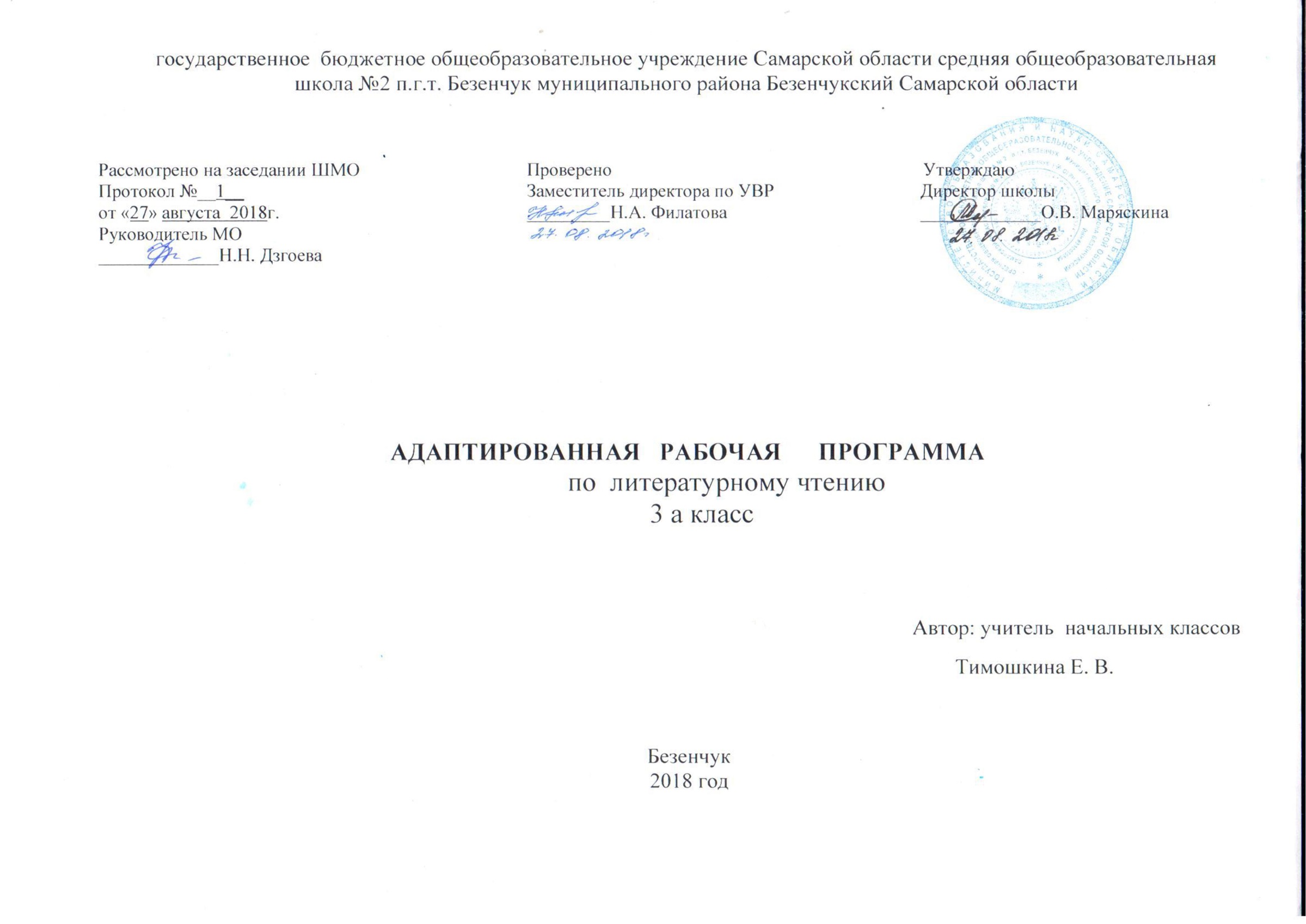 Пояснительная запискаАдаптированная рабочая программа учебного предмета «Литературное чтение» для интегрированного класса составлена на основе:Закона Российской Федерации "Об образовании в Российской Федерации" от 29.12.2012 № 273-ФЗ (в действующей редакции); Федерального государственного образовательного стандарта начального общего образования (2009года),  приказа Министерства образования и науки Российской Федерации от 31 марта 2014 г. № 253 «Об утверждении федерального перечня учебников, рекомендуемых к использованию при реализации имеющих государственную аккредитацию образовательных программ начального общего, основного общего, среднего общего образования»;Авторской программы для общеобразовательных учреждений. Коррекционно-развивающее обучение под редакцией С.Г. Шевченко.Примерной основной программы начального общего образования по литературному чтению для образовательных учреждений авторов Л. Ф. Климановой, М. В. , В.Г. Горецкого, М.В. Головановой «Литературное чтнение.1-4классы» (учебно – методический комплекс «Школа России»).Литературное чтение — один из основных предметов в обучении младших школьников. Оно формирует общеучебный навык чтения и умение работать с текстом, пробуждает интерес к чтению художественной литературы и способствует общему развитию ребёнка, его духовно-нравственному и эстетическому воспитанию.Курс «Литературное чтение» отличается широким видо – жанровым и тематическим диапазоном литературных произведений, соответствием учебного и материала и способов его систематизации ведущей задаче третьего года обучения – формированию базовых читательских компетенций и личностных качеств.Успешность изучения курса литературного чтения обеспечивает результативность по другим предметам начальной школы.Характеристика контингента обучающихся 3 класса.	Познавательная деятельность у обучающихся 3 класса характеризуется средним уровнем активности и замедлением переработки информации. У детей беден и узок кругозор представлений об окружающих предметах и явлениях. Внимание характеризуется неустойчивостью, частой отвлекаемостью. Память ограниченна в объеме и непрочна. Наглядно – образное мышление в стадии формирования. Имеются серьезные речевые и языковые нарушения:Недостаточная сформированность восприятия; нарушения произношения; трудности артикуляции;несформированность механизмов организации деятельности (трудности концентрации внимания);трудности концентрации внимания;выраженное напряжение, утомление;низкая, неустойчивая работоспособность.	Исходя из этого, дифференцируется содержание учебного материала по курсу «Литературное чтение» и  планируемые результаты освоения обучающимися образовательной программы основного общего образования.Курс литературного чтения направлен на достижение следующей цели:— овладение осознанным, правильным, беглым и выразительным чтением как базовым навыком в системе образования младших школьников; формирование читательского кругозора.Программа определяет ряд предметных и коррекционное – развивающих задач, решение которых направлено на достижение основных предметных и метапредметных результатов  начального образования:совершенствование всех видов речевой деятельности, обеспечивающих умение работать с разными видами текстов; развитие интереса к чтению и книге; приобретение опыта в выборе книг и самостоятельной читательской деятельности;создание вариативных условий для образования детей с ограниченными возможностями здоровья; создание адаптивной среды, позволяющей обеспечить в образовательном учреждении полноценную интеграцию и личностную самореализацию детей с ОВЗ;усиление работы по формированию культурного и безопасного образа жизни учащихся для сохранения и укрепления их психического и физического здоровья;развивать у детей способность полноценно воспринимать художественное произведение, сопереживать героям, эмоционально откликаться  на прочитанное;учить детей чувствовать и понимать образный язык художественного произведения, выразительные средства, создающие художественный образ, развивать образное мышление учащихся;развивать поэтический слух детей, накапливать эстетический опыт слушания произведений изящной словесности, воспитывать художественный вкус;формировать потребность в постоянном чтении книг, развивать интерес к литературному творчеству, творчеству писателей;обеспечивать достаточно глубокое понимание содержания произведений различного уровня сложности;обеспечивать развитие речи школьников и активно формировать навыки чтения и речевые умения;работать с различными видами текстов.Курсивом выделено для детей с ОВЗМесто учебного предмета в учебном планеСогласно базисному учебному (образовательному) плану образовательных учреждений РФ всего на изучение предмета «Литературное чтение» в начальной школе выделяется в 3классе 136  ч (4 ч в неделю, 34 учебных недель).В соответствии с требованиями стандарта, при оценке итоговых результатов освоения программы по литературному чтению учитываются психологические возможности обучающегося, трудностивозникающие в процессе контроля, ситуативность эмоциональных реакций ребенка с ОВЗ.При оценивании планируемых результатов изучения предмета  применяются следующие виды контроля: текущий, тематический, промежуточный.  Контрольно – измерительные материалы подобраны так, чтобы их совокупность демонстрировала нарастающую успешность, объем и глубину знаний, достижение более высоких уровней формируемых учебных действий.Планируемые результаты освоения предметаПрограмма обеспечивает достижение необходимых личностных, метапредметных предметных результатов освоения курса, заложенных в ФГОС НОО.У третьеклассника продолжится формирование личностных результатов обучения:-   воспитание российской гражданской идентичности: патриотизма, уважения к Отечеству, прошлому и настоящему многонационального народа России;-   формирование средствами литературных произведений целостного взгляда на мир в единстве и разнообразии природы, народов, культур и религий;-   воспитание художественно-эстетического вкуса, эстетических потребностей, ценностей и чувств на основе опыта слушания и заучивания наизусть произведений художествен ной литературы;-   развитие эстетических чувств, доброжелательности и эмоционально-нравственное отзывчивости, понимания и сопереживания чувствам других людей;-   овладение начальными навыками адаптации к школе, к школьному коллективу;-   осознание значимости чтения для своего дальнейшего развития;-   восприятие литературного произведения как особого вида искусства;-   формирование осознанного, уважительного и доброжелательного отношения к другому человеку, его мнению, мировоззрению, культуре, языку, вере, гражданской позиции к истории, культуре, религии, традициям, языкам, ценностям народов России и народов мира; готовности и способности вести диалог с другими людьми и достигать в нём взаимопонимания.У третьеклассника продолжится формирование метапредметных результатов обучения:-   овладение способностью принимать и сохранять цели и задачи учебной деятельности, поиска средств её осуществления;-   овладение способами решения проблем творческого и поискового характера;-   формирование умения планировать, контролировать и оценивать учебные действия в соответствии с поставленной задачей и условиями её реализации, определять наиболее эффективные способы достижения результата;-   овладение навыками смыслового чтения текстов в соответствии с целями и задачами, осознанного построения речевого высказывания в соответствии с задачами коммуникации и составления текстов в устной и письменной формах;-   овладение логическими действиями сравнения, анализа, синтеза, обобщения, классификации по родовидовым признакам, установления причинно-следственных связей, построения рассуждений;готовность слушать собеседника и вести диалог, признавать различные точки зрения и право каждого иметь и излагать своё мнение и аргументировать свою точку зрения и оценку событий.У третьеклассника продолжится формирование предметных результатов обучения:-   овладение техникой чтения, приёмами понимания прочитанного и прослушанного произведения;-   осознание значимости чтения для личного развития; формирование представлений э Родине и её людях, окружающем мире, культуре, первоначальных этических представлений, понятий о добре и зле, дружбе, честности; формирование потребности в систематическом чтении;-   достижение необходимого для продолжения образования уровня читательской компетентности, общего речевого развития, т.е. овладение чтением вслух и про себя, элементарными приёмами анализа художественных, научно-познавательных и учебных текстов с использованием элементарных литературоведческих понятий;-   использование разных видов чтения (изучающее (смысловое), выборочное, поисковое); умение осознанно воспринимать и оценивать содержание и специфику различных текстов, участвовать в их обсуждении, давать и обосновывать нравственную оценку поступков героев;-   умение самостоятельно выбирать интересующую литературу, пользоваться справочными источниками;-   умение использовать простейшие виды анализа различных текстов;-   умение работать с разными видами текстов, находить характерные особенности научно-познавательных, учебных и художественных произведений;-   умение создавать собственный текст на основе художественного произведения, репродукции картин художников, по иллюстрациям, на основе личного опыта;-   умение декламировать (читать стихи наизусть) стихотворные произведения, выступать перед знакомой аудиторией с небольшими сообщениями.УЧЕБНО - ТЕМАТИЧЕСКИЙ ПЛАНДля достижения планируемых результатов  при обучении обучающихся с ОВЗ содержание программы скорректировано по разделам: Содержание образовательной программыВиды речевой деятельности.Слушание (аудирование) Восприятие на слух и понимание художественных произведений разных жанров, передача их содержания по вопросам (в пределах изучаемого материала). Осознание целей и ситуации устного общения в процессе обсуждения литературных произведений и книг.Чтение Постепенный переход от слогового к плавному осмысленному чтению целыми словами вслух, постепенное увеличение скорости чтения. Установка на нормальный для читающего темп беглости, позволяющий ему осознать текст. Соблюдение орфоэпических ии интонационных норм чтения. Чтение предложений с интонационным выделением знаков препинания. Понимание смысловых особенностей разных по виду и типу текстов, передача их с помощью интонирования.Чтение про себяОсознание смысла произведения при чтении про себя (доступных по объему и жанру произведений. Определение вида чтения(изучающее, ознакомительное, просмотровое, выборочное). Умение находить в тексте необходимую информацию.Говорение Участие в диалоге при обсуждении произведения. Выражение личного отношения к прослушанному (прочитанному), аргументация своей позиции с привлечением текста произведения. Умение составить вопрос, отвечать на вопросы по содержанию прочитанного. Пересказ текста: умение последовательно воспроизводить содержание рассказа или сказки; умение коротко пересказать текст в форме аннотирования с указанием темы, основного события и обобщенных сведений о герое (героях); умение пересказать эпизодили часть произведения свободно или в заданной учителем форме (кратко, полно и т.п.).Построение небольшого монологического высказывания: рассказ о своих впечатлениях о произведении (героях, событиях); устное сочинение повествовательного характера с элементами рассуждения, описания. Декламация произведений. Чтение наизусть: умение заучивать стихотворения с помощью иллюстраций и опорных слов, выразительно читать по книге или наизусть стихи и басни перед аудиторией (с предварительной самостоятельной подготовкой).Умение участвовать в литературных играх (викторины, инсценирования, декламация и др.). Умение составлять простейшие задания для викторин (литературные загадки-задачи) по прочитанным книгам.Письмо Создание небольших письменных ответов на поставленный вопрос по прочитанному (прослушанному) произведению (в том числе с использованием компьютера). Нормы письменной речи: соответствия содержания заголовку (отражение темы, места действия, характера героев), использование в письменной речи выразительных средств языка (синонимов, антонимов, сравнения), в мини-сочинениях (повествование, описание, рассуждение), рассказ на заданную тему, отзывКруг чтения и опыт читательской деятельностиКруг чтения. Произведения устного народного творчества разных народов РоссииПроизведения выдающихся представителей русской литературы (В.А.Жуковский, И.А.Крылов, А.С.Пушкин, М.Ю.Лермонтов, Ф.И. Тютчев, А.А.Фет, Н.А.Некрасов, Л.Н.Толстой, А.П.Чехов, С.А.Есенин, В.В.Маяковский); классиков советской детской литературы; произведения современной отечественной (с учетом многонационального характера России) и зарубежной литературы, доступные для восприятия младшими школьниками. Научно-популярная, справочно-энциклопедическая литература. Детские периодические издания. Жанровое разнообразие предлагаемых к изучению произведений: малые фольклорные жанры, народная сказка; литературная сказка; рассказ; повесть; стихотворение; басня.Основные темы детского чтения: произведения о Родине, о природе, о труде, о детях, о взаимоотношениях людей, добре и зле; о приключениях и др.Первоначальное литературное образование. Понимание содержания литературного произведения. Тема - (соотнесение произведения с темой детского чтения), главная мысль (идея). Умение выделить события (событие) или систему событий, составляющих основу художественного произведения, как первоначальная ступень в освоении сюжета, композиции произведения. Герои произведения, восприятие и понимание их эмоционально-нравственных переживаний. Характер героя, его поступки и их мотивы. Выделение языковых средств художественной выразительности (без использования терминологии): умение практически различать эмоционально-оценочные (образные) средства художественной речи.Различение жанров произведений: малые фольклорные и литературные формы (сказка, басня, стихотворение, рассказ, повесть, статья) на основе сравнения персонажей, структуры произведений, языка.Связь произведений литературы с другими видами искусств: оценка иллюстраций к произведениям, сопоставление произведений художественной литературы и произведений живописи, музыки.Формирование умений читательской деятельности. Умение различать типы книг (изданий): книгу-произведение, книгу-сборник, собрание сочинений, периодическую печать, справочные издания (справочники, энциклопедии). Различать виды информации (научная, художественная), опираясь на внешние показатели книги, ее справочно-иллюстративный материал. Пользоваться выходными данными (автор, заглавие, подзаголовок), оглавлением, аннотацией, предисловием, послесловием, иллюстрациями для выбора и чтения книг.Литературный материал представлен по этапам обучения следующим образом: 1-2 год обучения – фольклор (малые фольклорные формы, сказки); отечественная литература (сказки, стихотворения, рассказы); 3-4 год обучения – фольклор, литературная сказка; отечественная и зарубежная художественная и научно-познавательная литература XIX-XX веков (рассказы, стихотворения, повести); приключенческая, историческая, справочная книга, энциклопедии.Пользоваться справочными источниками при чтении с целью уточнения значения слов, получения сведений о событиях, фактах, людях. Осуществлять выбор книг на основе рекомендованного списка, картотеки, открытого доступа к детским книгам в библиотекеТребования к уровню подготовки учащихсяК концу изучения в третьем классе курса «Литературное чтение» будет сформирована готовность обучающихся с ОВЗ  к дальнейшему образованию, достигнут необходимый уровень их читательской компетентности, литературного и речевого развития.Третьеклассники научатся:- осознавать значимость чтения для своего развития, для успешного обучения другим предметам и в дальнейшей жизни;- бегло, выразительно читать текст;- выработать умение ускоренно читать произведение за счёт отработки приёмов целостного и точного восприятия слова, быстроты понимания прочитанного (скорость чтения не менее 80-90 слов в минуту);- улавливать главную мысль произведения, логику повествования, смысловые и интонационные связи в тексте;- описывать устно содержание репродукций картин известных художников и сопоставлять их с прочитанными художественными текстами;-  самостоятельно делить тексты на законченные по смыслу части и выделять в них главное, определять с помощью учителя тему и смысл произведения в целом;- составлять план прочитанного и краткий пересказ его содержания;- устно рисовать картины к прочитанным произведениям;- ориентироваться в учебной книге: самостоятельное нахождение произведения по его названию в содержании, отыскивание в учебной книге произведений, близких по тематике;- научиться ориентироваться в мире книг по предложенному учителем списку;- оценивать выполнение любой проделанной работы, учебного задания.Третьеклассники получат возможность научиться:- осознавать основные духовно-нравственные ценности человечества;- воспринимать окружающий мир в его единстве и многообразии;- применять в учебной и в реальной жизни доступные для освоения в данном возрасте личностные и регулятивные универсальные учебные действия;- испытывать чувство гордости за свою Родину, народ и историю;- уважать культуру народов многонациональной России и других стран;- бережно и ответственно относиться к окружающей природе;- развивать способность к эмоционально-нравственной отзывчивости (на основе сопереживания литературным героям);- определять сходство и различие произведений разных жанров;-  использовать полученную при чтении научно-популярного и учебного текста информацию в практической деятельности;- высказывать и пояснять свою точку зрения;- применять правила сотрудничества;-  расширять свой читательский кругозор и приобретать дальнейший опыт самостоятельной читательской деятельности.Система оценки достижения планируемых результатовосвоения предмета. критерии оцениванияВ соответствии с требованиями ФГОС, структура и содержание программы «Литературное чтение» направлены на достижение личностных результатов освоения программы. Формируется умение планировать, контролировать и оценивать учебные действия в соответствии с поставленной задачей и условиями её реализации; определять наиболее эффективные способы достижения результатов. Данный метапредметный результат достигается посредством системы заданий, направленных на осознание ребёнком необходимости понимать смысл поставленной задачи для её успешного выполнения; на формирование умения планировать учебную работу, используя различные справочные материалы (таблицы, схемы, алгоритмы, словари и т.д.); на развитие способности к самооценке и к самоконтролю.Текущий контроль по чтению проходит на каждом уроке в виде индивидуального или фронтального устного опроса: чтение текста, пересказ содержания произведения (полно, кратко, выборочно), выразительное чтение наизусть или с листа. Осуществляется на материале изучаемых программных произведений в основном в устной форме. Возможны и письменные работы - небольшие по объему (ответы на вопросы, описание героя или события), а также самостоятельные работы с книгой, иллюстрациями и оглавлением. Целесообразно для этого использовать и тестовые задания типа «закончи предложение», «найди правильный ответ», «найди ошибку» и т.п.Тематический контроль проводится после изучения определенной темы и может проходить как в устной, так и в письменной форме. Письменная работа также может быть проведена в виде тестовых заданий, построенных с учетом предмета чтения.Итоговый контроль по проверке чтения вслух проводится индивидуально. Для проверки подбираются доступные по лексике и содержанию незнакомые тексты. При выборе текста осуществляется подсчет количества слов (слово «средней» длины равно шести знакам, к знакам относят как букву, так и пробел между словами). Для проверки понимания текста учитель задает после чтения вопросы. Проверка навыка чтения «про себя» проводится фронтально или группами. Для проверки учитель заготавливает индивидуальные карточки, которые получает каждый ученик. Задания на карточках могут быть общими, а могут быть дифференцированными. Для учета результатов проверки навыка чтения учитель пользуете? соответствующей схемой.Классификация ошибок и недочетов, влияющих на снижение оценкиОшибки:-   искажения читаемых слов (замена, перестановка, пропуски или добавления букв слогов, слов);-   неправильная постановка ударений (более 2);-   чтение всего текста без смысловых пауз, нарушение темпа и четкости произношения слов при чтении вслух;-   непонимание общего смысла прочитанного текста за установленное время чтения;-   неправильные ответы на вопросы по содержанию текста;-   неумение выделить основную мысль прочитанного; неумение найти в тексте слова и выражения, подтверждающие понимание основного содержания прочитанного;-   нарушение при пересказе последовательности событий в произведении;-   нетвердое знание наизусть подготовленного текста;-   монотонность чтения, отсутствие средств выразительности. Недочеты:-   не более двух неправильных ударений;-   отдельные нарушения смысловых пауз, темпа и четкости произношения слов при чтении вслух;осознание прочитанного текста за время, немного превышающее установленное;-   неточности при формулировке основной мысли произведения; нецелесообразность использования средств выразительности, недостаточная выразительность при передаче характера персонажа.Критерии сформированности навыка чтения третьеклассников:-   умение читать текст бегло, выразительно;-   осознание общего смысла и содержания прочитанного текста при темпе чтения вслух не менее 80-90 слов в минуту (на конец года);-   умение использовать паузы, соответствующие знакам препинания, интонации, передающие характерные особенности героев;-   безошибочность чтения.К итоговому контролю относятся и комплексные работы. Структура контрольно-измерительных материалов соответствует структуре ЕГЭ. Данные работы позволяют быстро проверить усвоение материала у большого количества учащихся, объективно оценить результаты работы, повторить пройденный материал, углубить и систематизировать знания учащихся. На выполнение работы отводится 10-25 минут (в зависимости от уровня подготовленности класса).При выставлении оценки следует ориентироваться на следующую шкалу:«3» - если сделано не менее 50% объёма работы;«4» - если сделано не менее 75% объёма работы;«5» - если работа не содержит ошибок.К концу второго полугодия в третьем классе задания по работе с детской книгой входят в текущую и итоговую проверку начитанности и знания изученных произведений.Общими критериями оценивания результативности обучения чтению являются следующие:-   индивидуальный прогресс в совершенствовании правильности, беглости и способов чтения (слоговое, плавное слоговое, целыми словами, плавное слитное);-   индивидуальный прогресс в понимании содержания прочитанного;-   индивидуальный прогресс в выразительности чтения (соблюдение знаков препинания, интонационная передача эмоционального тона, логических ударений, пауз и мелодики, темпа и громкости - в соответствии с характером текста);индивидуальный прогресс в навыках работы с текстом.Курсивом выделено для детей с ОВЗКалендарно-тематическое планированиеМатериально-техническое обеспечение образовательного процессаПечатные пособия– наборы сюжетных картинок в соответствии с тематикой, определённой в примерной программе по литературному чтению (в том числе в цифровой форме);– словари по русскому языку: толковый словарь, словарь фразеологизмов;– детские книги разных типов из круга детского чтения;– портреты поэтов и писателей.Технические средства обученияОборудование рабочего места учителя:– классная доска с креплениями для таблиц;– магнитная доска;– персональный компьютер с принтером;– ксерокс;– аудиомагнитофон;– CD/DVD-проигрыватель;– телевизор с диагональю не менее ;– проектор для демонстрации слайдов;– мультимедийный проектор; – экспозиционный экран размером 150х150 см;– фотокамера цифровая (по возможности).Экранно-звуковые пособия– аудиозаписи художественного исполнения изучаемых произведений в соответствии с программой обучения;– видеофильмы, соответствующие содержанию обучения (по возможности);– слайды (диапозитивы), соответствующие тематике программы по литературному чтению;– мультимедийные (цифровые) образовательные ресурсы, соответствующие тематике программы.Оборудование класса– ученические столы двухместные с комплектом стульев;– стол учительский с тумбой;– шкафы для хранения учебников, дидактических материалов, пособий, учебного оборудования и пр.;– настенные доски (полки) для вывешивания иллюстративного материала;– подставки для книг, держатели для схем и таблиц;– полки для «Уголка№Наименование разделов и темВсего часов1Знакомство с учебником 12Самое великое чудо на свете  43Устное народное творчество 144Поэтическая тетрадь 115Великие русские писатели 256Поэтическая тетрадь 2  77Литературные сказки 118Были-небылицы 109Поэтическая тетрадь- 1 610Люби   живое  1711Поэтическая тетрадь 2  812Собирай по ягодке – наберёшь кузовок  (13 ч)1213По страницам детских журналов  514Зарубежная литература 6Итого 136№п/пДатаТема урокаТип урокаОсновные видыучебнойдеятельностиПланируемые предметные результаты освоения материалаУниверсальные учебные действияВид деятельности (дети с ОВЗ)Вводный урок по курсу литературного чтения (1 час)Вводный урок по курсу литературного чтения (1 час)Вводный урок по курсу литературного чтения (1 час)Вводный урок по курсу литературного чтения (1 час)Вводный урок по курсу литературного чтения (1 час)Вводный урок по курсу литературного чтения (1 час)Вводный урок по курсу литературного чтения (1 час)1Знакомство с учебником. Работа со вступительной статьёй.Урок введения в новую тему.Ориентироваться в учебнике по литературному чтению. Применять систему условных обозначений при выполнении заданий. Находить нужную главу и нужное произведение в содержании учебника. Предполагать на основе названия содержание  главы. Пользоваться словарём в конце учебника. Составлять связное высказывание по иллюстрациям и оформлению учебника.Осознавать структуру учебника, систему условных обозначений. Пользоваться оглавлением, словарём. Различать элементы книги (обложка, оглавление, титульный лист, иллюстрация, аннотация).Постановка учебной задачи на основе соотнесения того, что уже известно и усвоено учащимися, и того, что ещё неизвестно; умение с достаточной полнотой и точностью выражать свои мысли в соответствии с задачами и условиями коммуникации.Индивидуальное выполнение заданий в учебнике и рабочей тетрадиСамое великое чудо на свете (4 часа)Самое великое чудо на свете (4 часа)Самое великое чудо на свете (4 часа)Самое великое чудо на свете (4 часа)Самое великое чудо на свете (4 часа)Самое великое чудо на свете (4 часа)Самое великое чудо на свете (4 часа)2Рукописные книги Древней Руси.Диагностическая работа.Урок изучения нового материала.Прогнозировать содержание раздела. Планировать работу по теме, используя условные обозначения. Читать текст вслух целыми словами, интонационно объединяя их в словосочетания, увеличивать темп чтения при повторном чтении текста, выборочно читать текст про себя, отвечать на вопросы.Понимать значение выражений «рукописные книги», «летопись». Правильно, осознанно читатьпрозаические произведения, понимать глубину содержания произведения, отвечать на вопросы.Смысловое чтение как осмысление цели чтения, извлечение необходимой информации из прослушанных текстов, построение логической цепочки рассуждений, анализ истинности утверждений.Работа по карточкам3Первопечатник Иван Фёдоров.Урок-путешествие в прошлое.Использовать фотографии, рисунки как объекты для получения необходимой информации. Участвовать в работе пары и группы, читать текст друг другу.Выразительно и осознанно читать текст художественного произведения; определять тему и главную мысль произведения; читать в лицах диалог.Смысловое чтение как осмысление цели чтения, извлечение необходимой информации из прослушанных текстов, построение логической цепочки рассуждений, анализ истинности утверждений.Индивидуальная работа с книгой4О первопечатнике Иване Фёдорове.Урок-исследованиеНаходить необходимую информацию в книге для подготовки сообщения. Договариваться друг с другом; принимать позицию собеседника, проявлять уважение к чужому мнению.Создавать небольшой устный текст на заданную тему.Самостоятельное выделение и формулирование познавательной цели, создание способов решения проблем творческого и поискового характера, инициативное сотрудничество в поиске и сборе информации.Индивидуальное выполнение заданий в учебнике и рабочей тетради5Обобщающий урок по разделу «Самое великое чудо на свете». Тест №1.Урок обобщения и систематизации.Обобщать полученную информацию по истории создания книги. Осмыслить значение книги для прошлого, настоящего и будущего. Находить книгу в школьной библиотеке, пользуясь тематическим каталогом. Читать возможные аннотации на книги. Составлять аннотацию на книгу. Придумывать рассказы о книге, используя различные источники информации. Проверять себя и оценивать свои достижения.Понимать значение выражений «рукописные книги», «летопись». Оценивать свои знания и достижения.Рефлексия способов и условий действия, контроль и оценка процесса и результатов деятельности; построение логической цепочки рассуждений, анализ истинности утверждений; планирование учебного сотрудничества с учителем и сверстниками.Работа по карточкамУстное народное творчество (14 часов)Устное народное творчество (14 часов)Устное народное творчество (14 часов)Устное народное творчество (14 часов)Устное народное творчество (14 часов)Устное народное творчество (14 часов)Устное народное творчество (14 часов)6Русские народные песни.Комбинированный урок.Прогнозировать содержание раздела. Планировать работу на уроке. Воспроизводить наизусть текст русских народных песен.Называть виды устного народного творчества: малые и большие жанры. Создавать небольшой устный текст на заданную тему. Приводить примеры произведений фольклора, участвовать в диалоге при обсуждении темы урока.Постановка учебной задачи на основе соотнесения того, что уже известно и усвоено учащимися, и того, что ещё неизвестно; умение с достаточной полнотой и точностью выражать свои мысли в соответствии с задачами и условиями коммуникации.Индивидуальное выполнение заданий в учебнике и рабочей тетради7Шуточные народные песни.Урок обобщения и систематизации.Знакомство с шуточными народными песнями. Моделировать песенки.Понимать значение выражения «шуточные народные песни». Приводить примеры произведений фольклора, участвовать в диалоге при обсуждении темы урока. Называть виды устного народного творчества: малые и большие жанры.Поиск и выделение необходимой информации, моделирование – преобразование объекта из чувственной формы в модель, где выделены существенные характеристики объекта.Индивидуальная работа с книгой8Докучные сказки.Урок изучения нового материала.Отличать докучные сказки от других видов сказок, называть их особенности. Принимать участие в коллективном сочинении сказок, с опорой на особенности их построения.Понимать значение выражения «докучные сказки». Приводить примеры произведений фольклора, участвовать в диалоге при обсуждении темы урока. Называть виды устного народного творчества: малые и большие жанры.Поиск и выделение необходимой информации, моделирование – преобразование объекта из чувственной формы в модель, где выделены существенные характеристики объекта, построение логической цепочки рассуждений, анализ истинности утверждений.Индивидуальная работа с книгой9Произведения прикладного искусства: гжельская и хохломская посуда.Комбинированный урок.Называть виды прикладного искусства.Приводить примеры произведений прикладного искусства, участвовать в диалоге при обсуждении темы урока. Понимать значение выражения «произведения прикладного искусства».Извлечение необходимой информации из прослушанных текстов, преобразование объекта из чувственной формы в модель, где выделены существенные характеристики. Учебное сотрудничество с учителем и сверстниками.Групповая дифференцированная работа10Произведения прикладного искусства: дымковская и богородская игрушка.Урок закрепления и систематизации знаний.Называть виды прикладного искусства.Приводить примеры произведений прикладного искусства, участвовать в диалоге при обсуждении темы урока. Понимать значение выражения «произведения прикладного искусства».Извлечение необходимой информации из прослушанных текстов, преобразование объекта из чувственной формы в модель, где выделены существенные характеристики. Учебное сотрудничество с учителем и сверстниками.Индивидуальная работа с книгой11Русская народная сказка «Сестрица Алёнушка и братец Иванушка».Урок-исследование.Читать текст целыми словами, без ошибок и повторов. Осмысливать содержание прочитанного текста (с помощью вопросов, пересказа, самостоятельно). Определять особенности текста волшебных сказок, называть волшебные предметы, описывая волшебные события. Сравнивать содержание сказок и иллюстрации к ним.Понимать значение выражения «волшебная сказка».Определять мотивы поведения героев; читать осознанно текст художественного произведения; определять тему и главную мысль произведения; оценивать события, героев произведения.Самостоятельное выделение и формулирование познавательной цели, создание способов решения проблем творческого и поискового характера, инициативное сотрудничество в поиске и сборе информации.Индивидуальное выполнение заданий в учебнике и рабочей тетради12Русская народная сказка «Сестрица Алёнушка и братец Иванушка».Урок-драматизация.Использовать чтение про себя для составления выборочного и краткого пересказов. Ускорять или замедлять темп чтения, соотнося его с содержанием. Делить текст на части. Находить героев, которые противопоставлены в сказке. Использовать слова с противоположным значением при характеристике героев. Называть основные черты характера героев. Характеризовать героев произведения. Инсценировать сказку: распределять роли, выбирать диалоги.Читать выразительно и осознанно текст художественного произведения и выделять главное в прочитанном; пересказывать, делить текст на смысловые части, составлять его простой план; оценивать события, героев произведения; приводить примеры произведений фольклора.Самостоятельное создание способов решения проблем творческого и поискового характера. Умение с достаточной полнотой и точностью выражать свои мысли в соответствии с задачами и условиями коммуникации.Индивидуальная работа с книгой13Русская народная сказка «Иван-царевич и серый волк».Комбинированный урок.Читать текст целыми словами, без ошибок и повторов. Осмысливать содержание прочитанного текста (с помощью вопросов, пересказа, самостоятельно). Определять особенности текста волшебных сказок, называть волшебные предметы, описывая волшебные события. Сравнивать содержание сказок и иллюстрации к ним.Понимать значение выражения «волшебная сказка». Определять мотивы поведения героев; читать осознанно текст художественного  произведения; определять тему и главную мысль произведения; оценивать события, героев произведения.Самостоятельное выделение и формулирование познавательной цели, создание способов решения проблем поискового характера, инициативное сотрудничество в поиске информации. Умение с достаточной полнотой и точностью выражать свои мысли в соответствии с задачами и условиями коммуникации.Работа по карточкам14Русская народная сказка «Иван-царевич и серый волк».Урок закрепления и систематизации знаний.Использовать чтение про себя для составления выборочного и краткого пересказов. Ускорять или замедлять темп чтения, соотнося его с содержанием. Делить текст на части. Находить героев, которые противопоставлены в сказке. Использовать слова с противоположным значением при характеристике героев. Называть основные черты характера героев. Характеризовать героев произведения.Читать выразительно и осознанно текст художественного произведения и выделять главное в прочитанном; пересказывать, делить текст на смысловые части, составлять его простой план; оценивать события, героев произведения; приводить примеры произведений фольклора.Анализ объектов с выделением существенных и несущественных признаков.Извлечение необходимой информации из прослушанных текстов, преобразование объекта из чувственной формы в модель, где выделены существенные характеристики. Учебное сотрудничество с учителем и сверстниками.Индивидуальное выполнение заданий в учебнике и рабочей тетради15Русская народная сказка «Сивка-бурка».Комбинированный урок.Читать текст целыми словами, без ошибок и повторов. Осмысливать содержание прочитанного текста (с помощью вопросов, пересказа, самостоятельно). Определять особенности текста волшебных сказок, называть волшебные предметы, описывая волшебные события. Сравнивать содержание сказок и иллюстрации к ним.Определять мотивы поведения героев; читать осознанно текст художественного произведения; определять тему и главную мысль произведения; оценивать события, героев произведенияСамостоятельное выделение и формулирование познавательной цели, создание способов решения проблем поискового характера, инициативное сотрудничество в поиске и сборе информации. Умение с достаточной полнотой и точностью выражать свои мысли в соответствии с задачами и условиями коммуникации.Пересказ текста по вопросам16Русская народная сказка «Сивка-бурка».Урок-драматизация.Использовать чтение про себя для составления выборочного и краткого пересказов. Ускорять или замедлять темп чтения, соотнося его с содержанием. Делить текст на части. Пересказывать текст по самостоятельно составленному плану; находить героев, которые противопоставлены в сказке. Использовать слова с противоположным значением при характеристике героев. Называть основные черты характера героев. Характеризовать героев произведения. Инсценировать сказку: распределять роли, выбирать диалоги.Понимать значение выражений «драматизация», «волшебная сказка». Читать осознанно текст художественного произведения, пересказывать текст, используя иллюстрации учебника, приводить примеры произведений фольклора.Читать выразительно текст художественного произведения и выделять главное в прочитанном; пересказывать, делить текст на смысловые части, составлять его простой план; оценивать события, героев произведения; приводить примеры произведений фольклора.Извлечение необходимой информации из прослушанных текстов, преобразование объекта из чувственной формы в модель, где выделены существенные характеристики. Выбор наиболее эффективных способов решения задач. Учебное сотрудничество с учителем и сверстниками.Индивидуальное выполнение заданий в учебнике и рабочей тетради17Проект: «Сочиняем волшебную сказку».Урок-проект.Принимать участие в коллективном сочинении сказок, с опорой на особенности их построения. Придумывать свои сказочные истории. Участвовать в работе группы. Понимать особенности построения сказок.Сочинять свои сказочные истории.Постановка и формулирование проблемы, самостоятельное создание алгоритмов деятельности при решении проблем творческого и поискового характера. Осознанно и произвольно строить высказывание в устной речи, соблюдая нормы построения текста. Осознание способов и приёмов действий при решении учебных задач.Работа по карточкам18Проект: «Сочиняем волшебную сказку».Урок-проект.Принимать участие в коллективном сочинении сказок, с опорой на особенности их построения. Придумывать свои сказочные истории. Договариваться друг с другом, выражать свою позицию.Понимать особенности построения сказок. Сочинять свои сказочные истории.Постановка и формулирование проблемы, самостоятельное создание алгоритмов деятельности при решении проблем творческого и поискового характера. Осознанное и произвольное построение высказываний в устной речи с соблюдением нормы построения текста. Осознание способов и приёмов действий при решении учебных задач.Групповая дифференцированная работа19Обобщающий урок по разделу «Устное народное творчество». Проверочная работа № 1.Урок обобщения и систематизации.Систематизировать и проверить свои знания по данной теме. Отвечать на вопросы, формулировать выводы по теме. Различать виды устного народного творчества: малые и большие жанры. Сравнивать произведения словесного, музыкального, изобразительного искусства. Проверять себя и оценивать свои достижения.Называть виды устного народного творчества: малые и большие жанры. Приводить примеры произведений фольклора, участвовать в диалоге при обсуждении темы урока.Рефлексия способов и условий действия, контроль и оценка процесса и результатов деятельности; построение логической цепочки рассуждений, анализ истинности утверждений; планирование учебного сотрудничества с учителем и сверстниками. Работа по карточкамПоэтическая тетрадь 1 (11 часов)Поэтическая тетрадь 1 (11 часов)Поэтическая тетрадь 1 (11 часов)Поэтическая тетрадь 1 (11 часов)Поэтическая тетрадь 1 (11 часов)Поэтическая тетрадь 1 (11 часов)Поэтическая тетрадь 1 (11 часов)20Проект: «Как научиться читать стихи» на основе научно-популярной статьи Я. Смоленского.Урок-проект.Прогнозировать содержание раздела. Читать осознанно текст, понимать прочитанное. Участвовать в работе группы. Отвечать и задавать вопросы.Участвовать в анализе содержания, определять тему и главную мысль произведения.Постановка и формулирование проблемы, самостоятельное создание алгоритмов деятельности при решении проблем творческого и поискового характера. Осознанное и произвольное построение высказываний в устной речи с соблюдением нормы построения текста. Осознание способов и приёмов действий при решении учебных задач.Групповая дифференцированная работа21Русские поэты 19-20 веков.Ф.И. Тютчев «Весенняя гроза».Урок изучения нового материала.Читать стихотворения, передавая с помощью интонации настроение поэта. Сравнивать стихи разных поэтов на одну тему. Объяснять интересные выражения в лирическом тексте.Называть произведения русских поэтов. Выразительно читать стихотворение, использовать интонацию, читать стихотворения наизусть. Анализировать средства художественной выразительности (олицетворение). Понимать художественно-выразительное значение звукописи.Самостоятельное выделение и формулирование познавательной цели, создание способов решения проблем поискового характера, инициативное сотрудничество в поиске и сборе информации. Умение с достаточной полнотой и точностью выражать свои мысли в соответствии с задачами и условиями коммуникации.Индивидуальное выполнение заданий в учебнике и рабочей тетради22Ф.И. Тютчев «Листья».Сочинение-миниатюра «О чём расскажут осенние листья».Урок-исследование.Читать выразительно стихотворение, передавая настроение автора. Наблюдать за повторением ударных и безударных слогов в слове (ритмом), находить рифмующиеся слова. Использовать приёмы интонационного чтения (определить силу голоса, выбрать тон и темп чтения). Придумать маленький рассказ об осенних листьях.Называть произведения русских поэтов. Рассказывать о листьях, как о живых существах, анализировать поэтическое изображение листьев в стихах, читать выразительно стихотворение. Сочинять маленький рассказ. Анализировать средства художественной выразительности (олицетво-рение).Извлечение необходимой информации из прослушанных текстов, преобразование объекта из чувственной формы в модель, где выделены существенные характеристики. Учебное сотрудничество с учителем и сверстниками.Индивидуальная работа с книгой23А.А. Фет «Мама! Глянь-ка из окошка…». Урок изучения нового материала.Читать стихотворение, передавая с помощью интонации настроение поэта. Наблюдать за повторением ударных и безударных слогов в слове (ритмом), находить рифмующиеся слова. Использовать приёмы интонационного чтения (выразить радость, удивление, определить силу голоса, выбрать тон и темп чтения).Называть произведения русских поэтов. Выразительно читать стихотворение, использовать интонацию. Анализировать средства художественной выразительности (эпитеты).Смысловое чтение как осмысление цели чтения, извлечение необходимой информации из прослушанных текстов. Учебное сотрудничество с учителем и сверстниками.Индивидуальное выполнение заданий в учебнике и рабочей тетради24А.А. Фет «Зреет рожь над жаркой нивой…».Урок изучения нового материала.Читать выразительно стихотворение, передавая настроение автора. Использовать приёмы интонационного чтения (определить силу голоса, выбрать тон и темп чтения).Называть произведения русских поэтов. Определять эмоциональность характера текста (представить картину, изображённую поэтом); читать осознанно текст художественного произведения. Анализировать средства художественной выразительности (эпитеты).Чтение «про себя» с осознанием содержания текста.  Определение эмоционального характера текста. Учебное сотрудничество с учителем и сверстниками.Индивидуальная работа с книгой25И.С. Никитин «Полно, степь моя…».Комбинированный урок.Читать выразительно стихотворение, передавая настроение автора. Использовать приёмы интонационного чтения (определить силу голоса, выбрать тон и темп чтения).Называть произведения русских поэтов. Читать осознанно текст художественного произведения (видеть картины природы, сменяющие друг друга); определять тему и главную мысль произведения. Анализировать средства художественной выразительности (олицетворение).Определение эмоционального характера текста.Соотнесение иллюстрации с фрагментами текста.Определение темы, идеи произведения. Умение с достаточной полнотой и точностью выражать свои мысли в соответствии с задачами и условиями коммуникации.Индивидуальная работа с книгой26И.С. Никитин «Встреча зимы».Урок изучения нового материала.Читать выразительно стихотворение, передавая настроение автора. Использовать приёмы интонационного чтения (выразить радость, определить силу голоса, выбрать тон и темп чтения).Называть произведения русских поэтов. Читать осознанно текст художественного произведения (видеть подвижные картины природы, сменяющие друг друга); определять тему и главную мысль произведения. Анализировать средства художественной выразительности (олицетворение).Чтение «про себя» с осознанием содержания текста. Определение эмоционального характера текста. Извлечение необходимой информации из прослушанных текстов.Индивидуальное выполнение заданий в учебнике и рабочей тетради27И.З. Суриков «Детство».Комбинированный урок.Читать выразительно стихотворение, передавая настроение автора. Использовать приёмы интонационного чтения (выразить радость, определить силу голоса, выбрать тон и темп чтения). Иллюстрировать стихотворение.Называть произведения русских поэтов. Определять эмоциональность характера текста; читать осознанно текст художественного произведения; читать выразительно стихотворные произведения. Анализировать средства художественной выразительности (сравнение).Смысловое чтение поэтического текста, выделение существенной информации. Анализ объектов с выделением существенных и несущественных признаков.Определение эмоционального характера текста.Индивидуальная работа с книгой28И.З. Суриков «Зима».Комбинированный урок.Читать выразительно стихотворение, передавая настроение автора. Использовать приёмы интонационного чтения (выразить радость, определить силу голоса, выбрать тон и темп чтения). Иллюстрировать стихотворение.Называть произведения русских поэтов. Читатьстихотворения выразительно. Анализировать средства художественной выразительности (сравнение).Смысловое чтение поэтического текста, выделение существенной информации. Анализ объектов с выделением существенных и несущественных признаков.Определение эмоционального характера текста.Индивидуальное выполнение заданий в учебнике и рабочей тетради29Обобщающий урок по разделу «Поэтическая тетрадь 1». Контрольная работа № 1.Контрольно-обобщающий урок.Объяснять интересные выражения в лирическом тексте. Иллюстрировать стихотворения. Проверить свои знания. Участвовать в работе группы, читать стихи друг другу, работая в паре, самостоятельно оценивать свои достижения. Проверка усвоения программного материала.Называть произведения русских поэтов. Анализировать средства художественной выразительности, выразительно читать текст, использовать интонацию, участвовать в диалоге при обсуждении прочитанного произведения.Рефлексия способов и условий действия, контроль и оценка процесса и результатов деятельности; построение логической цепочки рассуждений, анализ истинности утверждений; планирование учебного сотрудничества с учителем и сверстниками.Работа по карточкам30Первый снег.Урок-утренник.Читать стихотворения и прозаические произведения, передавая с помощью интонации настроение авторов. Сочинять свои стихотворения, используя различные средства выразительности.Называть произведения русских поэтов. Наизусть и выразительно читать текст, использовать интонацию. Анализировать сочинённые детьми стихотворения.Извлечение необходимой информации из прослушанных текстов, преобразование объекта из чувственной формы в модель, где выделены существенные характеристики. Учебное сотрудничество с учителем и сверстниками.Индивидуальная работа с книгойВеликие русские писатели (24 часа)Великие русские писатели (24 часа)Великие русские писатели (24 часа)Великие русские писатели (24 часа)Великие русские писатели (24 часа)Великие русские писатели (24 часа)Великие русские писатели (24 часа)31Подготовка сообщения «Что интересного я узнал о жизни А.С. Пушкина».А.С. Пушкин «За весной, красой природы…».Урок изучения нового материала.Прогнозировать содержание раздела. Планировать работу на уроке, выбирать виды деятельности. Читать осознанно текст, понимать прочитанное. Участвовать в работе группы. Отвечать и задавать вопросы.Называть произведения А.С. Пушкина. Участвовать в анализе содержания, определять тему и главную мысль произведения. Читатьвыразительно и осознанно текст стихотворения.Целеполагание как постановка учебной задачи на основе соотнесения того, что уже известно и усвоено учащимися, и того, что ещё неизвестно; умение с достаточной полнотой и точностью выражать свои мысли в соответствии с задачами и условиями коммуникации.Индивидуальное выполнение заданий в учебнике и рабочей тетради32А.С. Пушкин «Уж небо осенью дышало…».Урок изучения нового материала.Объяснять значение некоторых слов с опорой на текст или пользуясь словарём в учебнике либо толковым словарём. Находить средства художественной выразительности в лирических текстах. Наблюдать за рифмой и ритмом стихотворного текста.Называть произведения А.С. Пушкина. Использовать средства художественной выразительности в устных высказываниях. Читать выразительно и осознанно текст стихотворения.Самостоятельное выделение и формулирование познавательной цели, создание способов решения проблем поискового характера, инициативное сотрудничество в поиске и сборе информации. Умение с достаточной полнотой и точностью выражать свои мысли в соответствии с задачами и условиями коммуникации.Индивидуальная работа с книгой33А.С. Пушкин «В тот год осенняя погода…», «Опрятней модного паркета».Урок изучения нового материала.Объяснять значение некоторых слов с опорой на текст или пользуясь словарём в учебнике либо толковым словарём. Находить средства художественной выразительности в лирических текстах.Называть произведения А.С. Пушкина. Использовать средства художественной выразительности в устных высказываниях. Анализировать средства художественной выразительности (сравнение). Понимать художественно-выразительное значение звукописи.Самостоятельное выделение и формулирование познавательной цели, создание способов решения проблем поискового характера, инициативное сотрудничество в поиске и сборе информации. Умение с достаточной полнотой и точностью выражать свои мысли в соответствии с задачами и условиями коммуникации.Индивидуальное выполнение заданий в учебнике и рабочей тетради34А.С. Пушкин «Зимнее утро».Проверка техники чтения. Комбинированный урок.Объяснять значение некоторых слов с опорой на текст или пользуясь словарём в учебнике либо толковым словарём. Находить средства художественной выразительности в лирических текстах.Использовать средства художественной выразительности в устных высказываниях. Понимать художественно-выразительное значение звукописи. Называть произведения А.С. Пушкина.Смысловое чтение поэтического текста, выделение существенной информации. Анализ объектов с выделением существенных и несущественных признаков.Определение эмоционального характера текста.Работа по карточкам35А.С. Пушкин «Зимний вечер».Комбинированный урок.Находить средства художественной выразительности в лирических текстах. Наблюдать за рифмой и ритмом стихотворного текста. Называть произведения А.С. Пушкина. Использовать средства художественной выразительности в устных высказываниях. Понимать художественно-выразительное значение звукописи.Смысловое чтение поэтического текста, выделение существенной информации. Анализ объектов с выделением существенных и несущественных признаков.Определение эмоционального характера текста.Индивидуальное выполнение заданий в учебнике и рабочей тетради36А.С. Пушкин «Сказка о царе Салтане, о сыне его славном и могучем богатыре князе Гвидоне Салтановиче и о прекрас-ной Царевне Лебеди».Урок изучения нового материала.Читать произведение вслух и про себя, увеличивая темп чтения. Объяснять значение некоторых слов с опорой на текст или пользуясь словарём в учебнике либо толковым словарём. Сравнивать произведение живописи и произведение литературы. Давать характеристику героев литературной сказки.Соотносить рисунки с художественным текстом, сравнивать их. Называть особенности литературной сказки. Определять нравственный смысл литературной сказки. Знать содержание сказки А.С. Пушкина. Определять тему и главную мысль, участвовать в обсуждении прочитанного произведения, читать выразительно, осознанно текст художественного произведения.Самостоятельное выделение и формулирование познавательной цели, создание способов решения проблем поискового характера, инициативное сотрудничество в поиске и сборе информации. Умение с достаточной полнотой и точностью выражать свои мысли в соответствии с задачами и условиями коммуникации.Индивидуальная работа с книгой37А.С. Пушкин «Сказка о царе Салтане, о сыне его славном и могучем богатыре князе Гвидоне Салтановиче и о прекрас-ной Царевне Лебеди».Урок изучения нового материала.Читать произведение вслух и про себя, увеличивая темп чтения. Сравнивать произведение живописи и произведение литературы. Давать характеристику героев литературной сказки.Соотносить рисунки с художественным текстом, сравнивать их. Называтьособенности литературной сказки. Определять нравственный смысл литературной сказки. Знать содержание сказки А.С. Пушкина. Определять тему и главную мысль, участвовать в обсуждении прочитанного произведения, читать выразительно, осознанно текст художественного произведения.Умение полно и точно выражать свои мысли в соответствии с задачами и условиями коммуникации.Смысловое чтение поэтического текста, выделение существенной информации. Анализ объектов с выделением существенных и несущественных признаков.Определение эмоционального характера текста.Пересказ текста по вопросам38А.С. Пушкин «Сказка о царе Салтане, о сыне его славном и могучем богатыре князе Гвидоне Салтановиче и о прекрас-ной Царевне Лебеди».Урок развития умений и навыков.Читать произведение вслух и про себя, увеличивая темп чтения. Сравнивать произведение живописи и произведение литературы. Давать характеристику героев литературной сказки. Объяснять интересные словесные выражения в произведении. Оценивать свой ответ, планировать возможный вариант исправления допущенных ошибок.Соотносить рисунки с художественным текстом, сравнивать их. Называть особенности литературной сказки. Определять нравственный смысл литературной сказки. Знать содержание сказки А.С. Пушкина. Определять тему и главную мысль, участвовать в обсуждении прочитанного произведения, читать выразительно, осознанно текст художественного произведения.Смысловое чтение поэтического текста, выделение существенной информации. Анализ объектов с выделением существенных и несущественных признаков.Определение эмоционального характера текста.Индивидуальное выполнение заданий в учебнике и рабочей тетради39А.С. Пушкин «Сказка о царе Салтане, о сыне его славном и могучем богатыре князе Гвидоне Салтановиче и о прекрас-ной Царевне Лебеди».Урок обобщения.Читать произведение вслух и про себя, увеличивая темп чтения. Сравнивать произведение живописи и произведение литературы. Давать характеристику героев литературной сказки. Пересказывать сказку в прозе по плану. Объяснять интересные словесные выражения в произведении. Оценивать свой ответ, планировать возможный вариант исправления допущенных ошибок.Соотносить рисунки с художественным текстом, сравнивать их. Называть особенности литературной сказки. Определять нравственный смысл литературной сказки. Знать содержание сказки А.С. Пушкина. Определять тему и главную мысль, участвовать в обсуждении прочитанного произведения, читать выразительно, осознанно текст художественного произведения. Понимать художественно-выразительное значение звукописи.Уметь оценивать собственную успешность в выполнении заданий. Оценивать правильность выполненного задания на основе сравнения с предыдущими заданиями или на основе различных образцов и критериев. Установление причинно-следственных связей. Построение логической цепи рассуждений, доказательств.Индивидуальная работа с книгой40И.А. Крылов. Подготовка сообщения об И.А. Крылове.Урок изучения нового материала.Подготовить сообщение об  И.А. Крылове на основе статьи учебника, книг о Крылове. Познакомиться со скульптурным портретом И.А. Крылова. Читать осознанно текст, понимать прочитанное.  Участвовать в работе группы.Участвовать в анализе содержания, определять тему и главную мысль произведения. Знать биографию И.А. Крылова, понимать значение слова «басня». Самостоятельное выделение и формулирование познавательной цели, создание способов решения проблем поискового характера, инициативное сотрудничество в поиске и сборе информации. Умение с достаточной полнотой и точностью выражать свои мысли в соответствии с задачами и условиями коммуникации.Групповая дифференцированная работа41И.А. Крылов «Мартышка и очки».Урок развития умений и навыков.Понимать содержание прочитанного, высказывать своё отношение. Определять особенности басни, выделять мораль басни в текстах. Представлять героев басни. Характеризовать героев басни на основе их поступков.Понимать значение слова «басня». Определять тему и главную мысль, участвовать в обсуждении прочитанного произведения, читать выразительно. Различать в басне изображённые события и замаскированный, скрытый смысл.Самостоятельное выделение и формулирование познавательной цели, создание способов решения проблем поискового характера, инициативное сотрудничество в поиске и сборе информации. Умение с достаточной полнотой и точностью выражать свои мысли в соответствии с задачами и условиями коммуникации.Индивидуальное выполнение заданий в учебнике и рабочей тетради42И.А. Крылов «Зеркало и обезьяна».Урок-театр.Понимать содержание прочитанного, высказывать своё отношение. Определять особенности басни, выделять мораль басни в текстах. Представлять героев басни. Характеризовать героев басни на основе их поступков. Инсценировать басню.Различать в басне изображённые события и замаскированный, скрытый смысл. Определять тему и главную мысль, участвовать в обсуждении прочитанного произведения, читать выразительно.Умение оценивать собственную успешность в выполнении заданий. Оценивание правильности выполненного задания на основе сравнения с предыдущими заданиями или на основе различных образцов и критериев.Индивидуальная работа с книгой43И.А. Крылов «Ворона и Лисица».Урок развития умений и навыков.Понимать содержание прочитанного. Определять особенности басни, выделять мораль басни в текстах. Представлять героев басни. Характеризовать героев басни на основе их поступков.Различать в басне изображённые события и замаскированный, скрытый смысл. Определять тему и главную мысль, участвовать в обсуждении прочитанного произведения, читать выразительно.Извлечение необходимой информации из прослушанных текстов. Самостоятельное выделение и формулирование познавательной цели, создание способов решения проблем поискового характера, инициативное сотрудничество в поиске и сборе информации. Умение с достаточной полнотой и точностью выражать свои мысли в соответствии с задачами и условиями коммуникации.Индивидуальная работа с книгой44М.Ю. Лермонтов. Статья В. Воскобойникова. Подготовка сообщения на основе статьи.Урок изучения нового материала.Подготовить сообщение о М.Ю. Лермонтове на основе статьи учебника, книг о Лермонтове. Читать осознанно текст, понимать прочитанное. Участвовать в работе группы. Отвечать и задавать вопросы.Участвовать в анализе содержания, определять тему и главную мысль произведения.Самостоятельное выделение и формулирование познавательной цели, создание способов решения проблем поискового характера, инициативное сотрудничество в поиске и сборе информации. Умение с достаточной полнотой и точностью выражать свои мысли в соответствии с задачами и условиями коммуникации.Индивидуальное выполнение заданий в учебнике и рабочей тетради45М.Ю. Лермонтов «Горные вершины…», «На севере диком стоит одиноко…».Урок развития умений и навыков.Сравнивать произведение живописи и произведение литературы. Называть отличительные особенности стихотворного текста.Соотносить рисунки с художественным текстом, сравнивать их. Подбирать музыкальное сопровождение к лирическому стихотворению.Смысловое чтение как осмысление цели чтения.  Самостоятельное выделение и формулирование познавательной цели, создание способов решения проблем поискового характера, инициативное сотрудничество в поиске и сборе информации. Умение с достаточной полнотой и точностью выражать свои мысли в соответствии с задачами и условиями коммуникации.Индивидуальная работа с книгой46М.Ю. Лермонтов «Утёс».Урок изучения нового материала.Сравнивать произведение живописи и произведение литературы. Читать произведение вслух и про себя, определяя настроение стихотворения.Соотносить рисунки с художественным текстом, их сравнивать. Анализировать средства художественной выразительности (олицетворение). Определять настроение лирического стихотворения.Самостоятельное выделение и формулирование познавательной цели, создание способов решения проблем поискового характера, инициативное сотрудничество в поиске и сборе информации. Умение с достаточной полнотой и точностью выражать свои мысли в соответствии с задачами и условиями коммуникации.Индивидуальное выполнение заданий в учебнике и рабочей тетради47М.Ю. Лермонтов «Осень».Урок изучения нового материала.Называть отличительные особенности стихотворного текста. Иллюстрировать стихотворение. Читать произведение вслух и про себя, определяя настроение стихотворения.Называть произведения М.Ю. Лермонтова. Читать выразительно и осознанно текст стихотворения, определять средства выразительности речи, отображающие красоту природы, читать стихотворение наизусть (по выбору). Определять настроение лирического стихотворения.Смысловое чтение поэтического текста, выделение существенной информации. Анализ объектов с выделением существенных и несущественных признаков.Групповая дифференцированная работа48Детство Л.Н. Толстого (из воспоминаний писателя). Подготовка сообщения о жизни и творчестве писателя.Урок изучения нового материала.Подготовить сообщение о Л.Н. Толстом на основе статьи учебника, книг о Толстове. Читать осознанно текст, понимать прочитанное. Участвовать в работе группы. Отвечать и задавать вопросы.Участвовать в анализе содержания, определять тему и главную мысль произведения.Самостоятельное выделение и формулирование познавательной цели, создание способов решения проблем поискового характера, инициативное сотрудничество в поиске и сборе информации. Умение с достаточной полнотой и точностью выражать свои мысли в соответствии с задачами и условиями коммуникации. Учебное сотрудничество с учителем и сверстниками.Индивидуальная работа с книгой49Л.Н. Толстой «Акула».Урок изучения нового материала.Соотносить заглавие рассказа с темой и главной мыслью, отвечать на вопросы по содержанию.Определять главных героев произведения. Давать характеристики героев. Участвовать в обсуждении.Называть произведения Л.Н. Толстого. Определять самостоятельно тему и главную мысль рассказа.Самостоятельное выделение и формулирование познавательной цели, создание способов решения проблем поискового характера, инициативное сотрудничество в поиске и сборе информации. Умение с достаточной полнотой и точностью выражать свои мысли в соответствии с задачами и условиями коммуникации.Индивидуальное выполнение заданий в учебнике и рабочей тетради50Л.Н. Толстой «Акула».Урок развития умений и навыков.Составлять разные виды планов, воссоздавать текст по плану.Называть произведения Л.Н. Толстого. Пересказывать текст, показывая голосом, интонацией своё отношение к героям, участвовать в обсуждении прочитанного произведения, читать выразительно, осознанно текст художественного произведения.Умение оценивать собственную успешность в выполнении заданий. Оценивание правильности выполненного задания на основе сравнения с предыдущими заданиями или на основе различных образцов и критериев. Учебное сотрудничество с учителем и сверстниками.Пересказ текста по вопросам51Л.Н. Толстой «Прыжок».Урок изучения нового материала.Соотносить заглавие рассказа с темой и главной мыслью, отвечать на вопросы по содержанию. Определять главных героев произведения. Характеризовать героев. Участвовать в обсуждении.Называть произведения Л.Н. Толстого. Определять самостоятельно тему и главную мысль рассказа, участвовать в обсуждении прочитанного произведения, читать выразительно, осознанно текст художественного произведения.Развитие навыков формулировки личной оценки, аргументирования своего мнения. Учебное сотрудничество с учителем и сверстниками.Индивидуальная работа с книгой52Л.Н. Толстой «Лев и собачка».Урок изучения нового материала.Соотносить заглавие рассказа с темой и главной мыслью, отвечать на вопросы по содержанию. Определять главных героев произведения. Давать характеристики героев. Участвовать в обсуждении.Называть произведения Л.Н. Толстого. Определять самостоятельно тему и главную мысль рассказа,  участвовать в обсуждении прочитанного произведения, читать выразительно, осознанно текст художественного произведения.Развитие навыков формулировки личной оценки, аргументирования своего мнения.Индивидуальное выполнение заданий в учебнике и рабочей тетради53Л.Н. Толстой «Какая бывает роса на траве», «Куда девается вода из моря?»Урок изучения нового материала.Соотносить заглавие рассказа с темой и главной мыслью, отвечать на вопросы по содержанию. Сравнивать прочитанные рассказы (тема, главная мысль, события, герои). Называть произведения Л.Н. Толстого. Определять самостоятельно тему и главную мысль рассказа. Сравнивать рассказ-описание и рассказ-рассуждение.Смысловое чтение текста, выделение существенной информации. Умение осознанно и произвольно строить речевое высказывание в устной и письменной речи, передавая содержание текста и соблюдая нормы построения текста. Рассматривать разные способы выполнения заданий.Индивидуальное выполнение заданий в учебнике и рабочей тетради54Обобщающий урок по разделу «Великие русские писатели».Контрольная работа № 2.Контрольно-обобщающий урок.Различать лирическое и прозаическое произведения. Называть отличительные особенности стихотворного текста. Проверять себя и самостоятельно оценивать свои достижения.Понимать значение слова «басня». Различать литературные жанры. Называть произведения русских поэтов и писателей. Анализировать средства художественной выразительности, выразительно читать текст, использовать интонацию, участвовать в диалоге при обсуждении прочитанного произведения. Рефлексия способов и условий действия, контроль и оценка процесса и результатов деятельности; построение логической цепочки рассуждений, анализ истинности утверждений; планирование учебного сотрудничества с учителем и сверстниками.Работа по карточкамПоэтическая тетрадь 2 (6 часов)Поэтическая тетрадь 2 (6 часов)Поэтическая тетрадь 2 (6 часов)Поэтическая тетрадь 2 (6 часов)Поэтическая тетрадь 2 (6 часов)Поэтическая тетрадь 2 (6 часов)Поэтическая тетрадь 2 (6 часов)55Н.А. Некра-сов «Славная осень!»Урок изучения нового материала.Прогнозировать содержание раздела. Воспринимать стихи на слух. Читать осознанно текст, понимать прочитанное. Участвовать в работе группы. Отвечать и задавать вопросы.Анализировать средства художественной выразительности (олицетворения, сравнения, эпитеты). Определять настроение лирического стихотворения.Целеполагание как постановка учебной задачи на основе соотнесения того, что уже известно и усвоено учащимися, и того, что ещё неизвестно; умение с достаточной полнотой и точностью выражать свои мысли в соответствии с задачами и условиями коммуникации.Индивидуальная работа с книгой56Н.А. Некрасов «Не ветер бушует над бором».Урок изучения нового материала.Читать стихотворение выразительно, выражая авторское настроение. Использовать приёмы интонационного чтения (выразить радость, определить силу голоса, выбрать тон и темп чтения).Называть произведения русских поэтов. Читать осознанно текст художественного произведения (видеть подвижные картины, сменяющие друг друга); определять тему и главную мысль произведения. Обмен мнениями с одноклассниками по поводу читаемых произведений. Установление аналогии, формулировка собственного мнения и позиции, выделение существенной информации.Индивидуальное выполнение заданий в учебнике и рабочей тетради57Н.А. Некрасов «Дедушка Мазай и зайцы».Урок изучения нового материала.Высказывать свои собственные впечатления о прочитанном стихотворении. Находить среди стихотворений произведение с использованием текста-повествования. Сравнивать текст-описание и текст-повествование.Называть произведения русских поэтов. Выразительно читать текст, использовать интонацию, участвовать в диалоге при обсуждении прочитанного произведения.Самостоятельное выделение и формулирование познавательной цели, создание способов решения проблем поискового характера, инициативное сотрудничество в поиске и сборе информации. Умение с достаточной полнотой и точностью выражать свои мысли в соответствии с задачами и условиями коммуникации.Индивидуальная работа с книгой58К.Д. Бальмонт «Золотое слово».Урок изучения нового материала.Соотносить заглавие стихотворения с темой и главной мыслью, отвечать на вопросы по содержанию.Называть произведения русских поэтов. Читать осознанно текст художественного произведения; определять тему и главную мысль произведения.Умение оценивать собственную успешность в выполнении заданий. Оценивание правильности выполненного задания на основе сравнения с предыдущими заданиями или на основе различных образцов и критериев.Индивидуальное выполнение заданий в учебнике и рабочей тетради59И.А. Бунин «Детство», «Полевые цветы», «Густой зелёный ельник у дороги».Комбинированный урок.Следить за выражением и развитием чувства в лирическом стихотворении. Читать выразительно стихотворение, передавая настроение автора. Использовать приёмы интонационного чтения (выразить радость, определить силу голоса, выбрать тон и темп чтения). Иллюстрировать стихотворение.Называть произведения русских поэтов. Анализировать средства художественной выразительности, выразительно читать текст, использовать интонацию, участвовать в диалоге при обсуждении прочитанного произведения.Обмен мнениями с одноклассниками по поводу читаемых произведений. Смысловое чтение литературных текстов, выделение существенной информации из текстов разных видов. Развитие воссоздающего и творческого воображения.Индивидуальная работа с книгой60Обобщающий урок по разделу «Поэтическая тет-радь 2». Контрольная работа №3.Контрольно-обобщающий урок.Объяснять интересные выражения в лирическом тексте. Иллюстрировать стихотворения. Проверить свои знания. Участвовать в работе группы, читать стихи друг другу, работая в паре, самостоятельно оценивать свои достижения. Проверка усвоения программного материала.Называть произведения русских поэтов. Анализировать средства художественной выразительности, выразительно читать текст, использовать интонацию, участвовать в диалоге при обсуждении прочитанного произведения.Рефлексия способов и условий действия, контроль и оценка процесса и результатов деятельности; построение логической цепочки рассуждений, анализ истинности утверждений; планирование учебного сотрудничества с учителем и сверстниками.Работа по карточкамЛитературные сказки (8 часов)Литературные сказки (8 часов)Литературные сказки (8 часов)Литературные сказки (8 часов)Литературные сказки (8 часов)Литературные сказки (8 часов)Литературные сказки (8 часов)61Знакомство с литературными сказками.Проверка техники чтения.Комбинированный урок.Прогнозировать содержание раздела. Читать осознанно текст, понимать прочитанное. Участвовать в работе группы. Отвечать и задавать вопросы.Отличать авторскую (литературную) сказку от народной.Постановка учебной задачи на основе соотнесения того, что уже известно и усвоено учащимися, и того, что ещё неизвестно; умение с достаточной полнотой и точностью выражать свои мысли в соответствии с задачами и условиями коммуникации.Работа по карточкам62Д.Н. Мамин-Сибиряк «Присказка к «Алёнушкиным сказкам».Урок изучения нового материала.Читать присказку вслух и про себя, использовать приёмы выразительного чтения. Объяснять понятие «присказка».Понимать особенности присказки. Участвовать в анализе содержания.Самостоятельное выделение и формулирование познавательной цели, создание способов решения проблем поискового характера, инициативное сотрудничество в поиске и сборе информации. Умение с достаточной полнотой и точностью выражать свои мысли в соответствии с задачами и условиями коммуникации.Индивидуальное выполнение заданий в учебнике и рабочей тетради63Д.Н. Мамин-Сибиряк «Сказка про храброго зайца – длинные уши, косые глаза, короткий хвост».Урок изучения нового материала.Воспринимать на слух тексты литературных сказок, высказывать своё мнение, отношение. Читать сказку вслух и про себя, использовать приёмы выразительного чтения при перечитывании. Сравнивать содержание народной и литературной сказок; определять нравственный смысл сказки. Наблюдать за развитием и последовательностью событий в литературной сказке. Сравнивать героев в литературной сказке, характеризовать их, используя текст  сказки.Называть авторов, которые пишут литературные сказки. Прогнозировать жанр произведения, определять мотив поведения героев путём выбора правильного ответа из текста. Участвовать в анализе содержания, оценивать события и поступки. Объяснять авторское и собственное отношение к персонажам, работать с иллюстрацией, составлять небольшое монологическое высказывание с опорой на авторский текст.Установление причинно-следственных связей. Построение логической цепи рассуждений, доказательств.Обмен мнениями с одноклассниками по поводу читаемых произведений.Соотнесение названия произведения с его содержанием, фрагментов текста и иллюстрации.Учебное сотрудничество с учителем и сверстниками.Пересказ текста по вопросам64В.М. Гаршин «Лягушка-путешественница».Урок изучения нового материала.Читать сказку вслух и про себя, использовать приёмы выразительного чтения. Сравнивать содержание басни и литературной сказки; определять нравственный смысл сказки. Наблюдать за развитием и последовательностью событий в литературной сказке. Читать сказку в лицах.Называть авторов, которые пишут литературные сказки. Определять построение и характер текста, использовать силу голоса для постановки логического ударения, участвовать в диалоге.Смысловое чтение литературных текстов, выделение существенной информации из текста. Восприятие на слух художественного произведения в исполнении учителя и учащихся.Учебное сотрудничество с учителем и сверстниками.Индивидуальное выполнение заданий в учебнике и рабочей тетради65В.М. Гаршин «Лягушка-путешественница».Комбинированный урок.Сравнивать героев в литературной сказке, характеризовать их, используя текст сказки. Придумывать смешную историю, используя поговорку. Составлять картинный план. Определять авторское отношение к изображаемому.Объяснять авторское и собственное отношение к персонажам, работать с иллюстрацией, составлять небольшое монологическое высказывание с опорой на авторский текст. Выполнять творческую работу (сочинение сказок), осознанно и выразительно читать текст художественного произведения.Установление причинно-следственных связей. Построение логической цепи рассуждений, доказательств.Обмен мнениями с одноклассниками по поводу читаемых произведений.Соотношение названия произведения с его содержанием, фрагментов текста и иллюстрации.Пересказ текста по вопросам66В.Ф. Одоевский «Мороз Иванович».Урок изучения нового материала.Читать сказку вслух и про себя, использовать приёмы выразительного чтения. Объяснять значения разных слов с опорой на текст, с помощью словаря в учебнике или толкового словаря.Называть авторов, которые пишут литературные сказки. Объяснять авторское и собственное отношение к персонажам, работать с иллюстрацией, составлять небольшое монологическое высказывание с опорой на авторский текст.Самостоятельное выделение и формулирование познавательной цели, создание способов решения проблем поискового характера, инициативное сотрудничество в поиске и сборе информации. Умение с достаточной полнотой и точностью выражать свои мысли в соответствии с задачами и условиями коммуникации.Учебное сотрудничество с учителем и сверстниками.Индивидуальное выполнение заданий в учебнике и рабочей тетради67В.Ф. Одоевский «Мороз Иванович».Комбинированный урок.Сравнивать героев в литературной сказке, характеризовать их, используя текст сказки. Определять авторское отношение к изображаемому. Сравнивать содержание народной и литературной сказок; определять нравственный смысл сказки. Наблюдать за развитием и последовательностью событий в литературной сказке. Делить сказку на части, озаглавливать их. Иллюстрировать сказку.Подробно и кратко пересказывать сказку. Определять, от какого лица идёт повествование, пересказывать текст, делить текст на смысловые части, составлять простой план.Установление причинно-следственных связей. Построение логической цепи рассуждений, доказательств.Обмен мнениями с одноклассниками по поводу читаемых произведений.Рассуждение о  значении тех или иных нравственных качеств.  Пересказ текста по вопросам68Обобщающий урок по разделу «Литературные сказки». Диагностическая работа.Урок обобщения и систематизации.Проверять себя и самостоятельно оценивать свои достижения на основе диагностической работы, представленной в учебнике. Участвовать в литературной викторине.Называть авторов, которые пишут литературные сказки. Поддерживать диалог, вступать в дискуссию, оценивать свой ответ, участвовать в викторине.Рефлексия способов и условий действия, контроль и оценка процесса и результатов деятельности; построение логической цепочки рассуждений, анализ истинности утверждений; планирование учебного сотрудничества с учителем и сверстниками.Работа по карточкамБыли-небылицы (10 часов)Были-небылицы (10 часов)Были-небылицы (10 часов)Были-небылицы (10 часов)Были-небылицы (10 часов)Были-небылицы (10 часов)Были-небылицы (10 часов)69М. Горький «Случай с Евсейкой».Урок изучения нового материала.Прогнозировать содержание раздела. Определять особенности сказки и рассказа, различать вымышленные события и реальные. Находить средства художественной выразительности в прозаическом тексте. Определять авторское отношение к изображаемому.Анализировать средства художественной выразительности (сравнение). Выразительно читать текст, использовать интонацию, участвовать в диалоге при обсуждении прочитанного произведения.Постановка учебной задачи на основе соотнесения того, что уже известно и усвоено учащимися, и того, что ещё неизвестно; умение с достаточной полнотой и точностью выражать свои мысли в соответствии с задачами и условиями коммуникации.Индивидуальное выполнение заданий в учебнике и рабочей тетради70М. Горький «Случай с Евсейкой».Комбинированный урок.Находить в тексте слова и выражения, подтверждающие высказанную мысль. Читать сказку выразительно по ролям. Определять характеристики героев произведения с опорой на текст. Самостоятельно придумывать сказочные и реальные истории.Участвовать в анализе содержания, оценивать события и поступки. Сочинять продолжение сказки.Давать характеристику персонажу;определять главную мысль произведения; создавать небольшой устный текст на заданную тему.Работа с вопросами по содержанию литературного текста. Установление аналогии, формулировка собственного мнения и позиции, выделение существенной информации.Обмен мнениями с одноклассниками по поводу читаемых произведений.Пересказ текста по вопросам71К.Г. Паустовский «Растрёпанный воробей».Урок изучения нового материала.Наблюдать за развитием и последовательностью событий в тексте. Объяснять значения разных слов с опорой на текст, с помощью словаря в учебнике или толкового словаря.Давать характеристику необычным персонажам; читать осознанно текст художественного произведения; определять тему и главную мысль произведения; оценивать события, героев произведения; выделять опорные слова в произведении.Самостоятельное выделение и формулирование познавательной цели, создание способов решения проблем поискового характера, инициативное сотрудничество в поиске и сборе информации. Умение с достаточной полнотой и точностью выражать свои мысли в соответствии с задачами и условиями коммуникации. Индивидуальное выполнение заданий в учебнике и рабочей тетради72К.Г. Паустовский «Растрёпанный воробей».Комбинированный урок.Наблюдать за развитием и последовательностью событий в тексте. Характеризовать героев произведения. Определять эмоциональный характер читаемого произведения; читать осознанно текст художественного произведения «про себя» (без учета скорости), выразительно; высказываться о чтении товарища.Работа с вопросами по содержанию литературного текста. Установление аналогии, формулировка собственного мнения и позиции, выделение существенной информации.Обмен мнениями с одноклассниками по поводу читаемых произведений.Пересказ текста по вопросам73К.Г. Паустовский «Растрёпанный воробей».Комбинированный урок.Пересказывать текст подробно и кратко, выборочно. Определять характеристики героев произведения с опорой на текст. Находить в тексте слова и выражения, подтверждающие главную мысль.Определять собственное отношение к поступкам персонажей; читать осознанно текст художественного произведения. Участвовать в анализе содержания, оценивать события и поступки.Установление причинно-следственных связей. Построение логической цепи рассуждений, доказательств.Обмен мнениями с одноклассниками по поводу читаемых произведений.Соотнесение названия произведения с его содержанием, фрагментов текста и иллюстрации.Индивидуальное выполнение заданий в учебнике и рабочей тетради74А.И. Куприн «Слон».Урок изучения нового материала.Определять особенности сказки и рассказа, различать вымышленные события и реальные. Читать рассказ, передавая с помощью интонации настроение автора.Определять характер текста; читать осознанно текст художественного произведения; определять тему и главную мысль произведения; оценивать события, героев произведения.Обмен мнениями с одноклассниками по поводу читаемых произведений. Работа над вопросами по содержанию литературного текста. Индивидуальная работа с книгой75А.И. Куприн «Слон».Урок изучения нового материала.Наблюдать за развитием и последовательностью событий в рассказе. Читать рассказ, передавая с помощью интонации настроение автора.Понимать текст художественных произведений; осознавать отношение автора к тому, о чём ведётся речь, и собственное отношение к тому, что и как написано.Установление причинно-следственных связей. Построение логической цепи рассуждений, доказательств.Обмен мнениями с одноклассниками по поводу читаемых произведений.Рассуждение о значении тех или иных нравственных качеств.Индивидуальное выполнение заданий в учебнике и рабочей тетради76А.И. Куприн «Слон».Комбинированный урок.Определять авторское отношение к изображаемому. Читать рассказ в лицах. Делить текст на части, озаглавливать каждую из них.Участвовать в анализе содержания, оценивать события и поступки.Делить текст на смысловые части. Работа над вопросами по содержанию литературного текста. Установление аналогии, формулировка собственного мнения и позиции, выделение существенной информацию.Обмен мнениями с одноклассниками по поводу читаемых произведений.Групповая дифференцированная работа77А.И. Куприн «Слон».Комбинированный урок.Составлять план и пересказывать текст подробно и кратко, выборочно.Составлять простой план текста; составлять небольшое монологическое высказывание с опорой на авторский текст.Установление причинно-следственных связей. Построение логической цепи рассуждений, доказательство. Обмен мнениями с одноклассниками по поводу читаемых произведений.Пересказ текста по вопросам78Обобщающий урок по разделу «Были-небылицы».Проверочная работа № 2.Урок обобщения и систематизации.Проверять себя и самостоятельно оценивать свои достижения.Участвовать в диалоге при обсуждении прочитанного произведения. Оценивать свои знания и достижения.Рефлексия способов и условий действия, контроль и оценка процесса и результатов деятельности; построение логической цепочки рассуждений, анализ истинности утверждений; планирование учебного сотрудничества с учителем и сверстниками.Работа по карточкамПоэтическая тетрадь 1 (6 часов)Поэтическая тетрадь 1 (6 часов)Поэтическая тетрадь 1 (6 часов)Поэтическая тетрадь 1 (6 часов)Поэтическая тетрадь 1 (6 часов)Поэтическая тетрадь 1 (6 часов)Поэтическая тетрадь 1 (6 часов)79С. Чёрный «Что ты тискаешь утёнка…»Урок изучения нового материала.Прогнозировать содержание раздела. Читать стихотворение, отражая настроение. Находить в стихотворении яркие, образные слова и выражения. Объяснять смысл выражений с опорой на текст. Определять авторское отношение к изображаемому.Называть произведения русских поэтов. Анализироватьпоэтическое изображение осени в стихах, определять тему и главную мысль произведения.Целеполагание как постановка учебной задачи на основе соотнесения того, что уже известно и усвоено учащимися, и того, что ещё неизвестно; умение с достаточной полнотой и точностью выражать свои мысли в соответствии с задачами и условиями коммуникации.Индивидуальное выполнение заданий в учебнике и рабочей тетради80С. Чёрный «Воробей», «Слон».Урок изучения нового материала.Определять различные средства выразительности. Наблюдать за жизнью слов в художественном тексте. Наблюдать за повторением ударных и безударных слогов в слове (ритмом). Объяснять интересные выражения в тексте. Читать стихотворение выразительно в лицах. Самостоятельно придумывать сказочные и реальные истории.Называть произведения русских поэтов. Выразительно читать стихотворение, использовать интонацию. Анализировать средства художественной выразительности (эпитеты, сравнения).Основы смыслового чтения поэтического текста, выделение существенной информации. Анализ объектов с выделением существенных и несущественных признаков.Определение эмоционального характера текста.Обмен мнениями с одноклассниками по поводу читаемых произве-дений.Индивидуальная работа с книгой81А.А. Блок «Ветхая избушка».Урок изучения нового материала.Соотносить заглавие стихотворения с темой и главной мыслью, отвечать на вопросы по содержанию. Выбирать эпизоды из текста, подтверждать свой ответ выборочным текстом.Называть произведения русских поэтов. Анализировать поэтическое изображение осени в стихах, определять тему и главную мысль произведения. Читать стихотворения наизусть.Заучивание стихотворений наизусть  и  декламирование их.  Определение эмоционального характера текста. Работа с вопросами по содержанию литературного текста.Индивидуальная работа с книгой82А.А. Блок «Сны», «Ворона».Урок формирования умений и навыков.Читать стихотворение, отражая настроение. Выбирать эпизоды из текста, подтверждать свой ответ выборочным текстом.Называть произведения русских поэтов. Определять тему и главную мысль произведения, сравнивать стихотворения разных авторов на одну и ту же тему. Выразительно читать стихотворение, использовать интонацию.Определение цели учебной деятельности с помощью учителя и самостоятельно, поиск средства её осуществления. Построение логического рассуждения, аналогии.Индивидуальное выполнение заданий в учебнике и рабочей тетради83С.А. Есенин «Черёмуха».Урок развития умений и навыков.Читать стихотворение, отражая настроение. Наблюдать за жизнью слов в художественном тексте. Иллюстрировать стихотворение.Называть произведения русских поэтов. Анализировать средства художественной выразительности (эпитеты, сравнения) для создания картин цветущей черёмухи. Определять тему и главную мысль произведения.Освоение основ смыслового чтения поэтического текста, выделение существенной информации. Осуществление анализа объектов с выделением существенных и несущественных признаков.Декларирование произведения.Определение эмоционального характера текста.Индивидуальная работа с книгой84Обобщающий урок по разделу «Поэтическая тетрадь 1».Тест №2.Урок обобщения и систематизации.Выбирать стихи по своему вкусу и читать их выразительно. Проверять правильность высказывания, сверяя его с текстом; самостоятельно оценивать свои достижения.Называть произведения русских поэтов. Анализировать средства художественной выразительности, выразительно читать текст, использовать интонацию, участвовать в диалоге при обсуждении прочитанного произведения.Рефлексия способов и условий действия, контроль и оценка процесса и результатов деятельности; построение логической цепочки рассуждений, анализ истинности утверждений; планирование учебного сотрудничества с учителем и сверстниками.Работа по карточкамЛюби живое (16 часов)Люби живое (16 часов)Люби живое (16 часов)Люби живое (16 часов)Люби живое (16 часов)Люби живое (16 часов)Люби живое (16 часов)85М.М. Пришвин «Моя Родина» (из воспоминаний).Урок изучения нового материала.Прогнозировать содержание раздела. Планировать работу с произведением на уроке, используя условные обозначения. Понимать нравственный смысл рассказа. Определять основную мысль рассказа. Самостоятельно сочинять тексты, используя средства художественной выразительности. Называть произведения М.М. Пришвина. Определять тему и главную мысль произведения; выделять в тексте главное и второстепенное; ставить вопросы к прочитанному.Постановка учебной задачи на основе соотнесения того, что уже известно и усвоено учащимися, и того, что ещё неизвестно; умение с достаточной полнотой и точностью выражать свои мысли в соответствии с задачами и условиями коммуникации.Индивидуальное выполнение заданий в учебнике и рабочей тетради86И.С. Соколов-Микитов «Листопадничек».Урок изучения нового материала.Определять жанр произведения. Определять идею произведения, отношение автора и собственное отношение к литературному персонажу. Понимать нравственный смысл рассказа. Определять основную мысль рассказа.Определять тему и главную мысль произведения; выделять в тексте главное и второстепенное; ставить вопросы к прочитанному.Освоение основ смыслового чтения художественных и познавательных текстов, выделение существенной информации из текстов разных видов.Развитие воссоздающего и творческого воображения.Индивидуальное выполнение заданий в учебнике и рабочей тетради87И.С. Соколов-Микитов «Листопадничек».Комбинированный урок.Составлять план произведения. Рассказывать о герое, подбирая в произведении слова-определения, характеризующие его поступки и характер. Сравнивать свои наблюдения за жизнью животных с рассказом автора. Придумывать свои рассказы о животных. Проверять составленный план, сверяя его с текстом.Называть произведения И.С. Соколова-Микитова. Определять эмоциональный тон персонажа, проводить лексическую работу, составлять план, создавать небольшой устный текст на заданную тему.Установление аналогии, формулировка собственного мнения и позиции, выделение существенной информации.Обмен мнениями с одноклассниками по поводу читаемых произведений.Индивидуальная работа с книгой88В.И. Белов «Малька провинилась».Урок развития умений и навыков.Понимать нравственный смысл рассказа. Определять основную мысль рассказа. Сравнивать свои наблюдения за жизнью животных с рассказом автора. Рассказывать о герое, подбирая в произведении слова-определения, характеризующие его поступки и характер. Пересказывать произведение на основе плана.Называть произведения В.И. Белова. Озаглавливать текст. Объяснять авторское и собственное отношение к персонажам, составлять небольшое монологическое высказывание с опорой на авторский текст. Участвовать в анализе содержания, оценивать события и поступки.Установление причинно-следственных связей. Построение логической цепи рассуждений, доказательств.Обменмнениями с одноклассниками по поводу читаемых произведений.Индивидуальное выполнение заданий в учебнике и рабочей тетради89В.И. Белов «Ещё про Мальку».Урок развития умений и навыков.Понимать нравственный смысл рассказа. Определять основную мысль рассказа. Рассказывать о герое, подбирая в произведении слова-определения, характеризующие его поступки и характер.Озаглавливать текст. Участвовать в анализе содержания, оценивать события и поступки, читать выборочно текст, соотносить название произведения с его содержанием.Определение цели учебной деятельности с помощью учителя и самостоятельно, поиск средства её осуществления. Построение логических рассуждений.Пересказ текста по вопросам90В.В. Бианки «Мышонок Пик».Урок изучения нового материала.Определять жанр произведения. Читать и воспринимать на слух произведение. Понимать нравственный смысл рассказа. Определять основную мысль произведения.Называть произведения В.В. Бианки. Осознанно и выразительно читать текст художественного произведения.Освоение основ смыслового чтения художественных и познавательных текстов, выделение существенной информации из текстов разных видов.Восприятие на слух художественных произведений разных жанров в исполнении учителя и учащихся.  Индивидуальное выполнение заданий в учебнике и рабочей тетради91В.В. Бианки «Мышонок Пик».Комбинированный урок.Сравнивать свои наблюдения за жизнью животных с рассказом автора. Составлять план произведения, пересказывать произведение на основе плана.Определять построение и характер текста, использовать силу голоса для постановки логического ударения, участвовать в диалоге.Установление причинно-следственных связей. Построение логической цепи рассуждений, доказательств.Групповая дифференцированная работа92В.В. Бианки «Мышонок Пик».Урок формирования умений и навыков.Рассказывать о герое, подбирая в произведении слова-определения, характеризующие его поступки и характер. Объяснять авторское и собственное отношение к персонажам, составлять небольшое монологическое высказывание с опорой на авторский текст.Установление причинно-следственных связей. Построение логической цепи рассуждений, доказательство. Обмен мнениями с одноклассниками по поводу читаемых произведений.Пересказ текста по вопросам93Б.С. Житков «Про обезьянку».Урок изучения нового материала.Определять жанр произведения. Понимать нравственный смысл рассказа. Определять основную мысль рассказа. Объяснять смысл непонятных слов с опорой на текст, с помощью словаря в учебнике или толкового словаря.Называть произведения Б.С. Житкова. Осознанно и выразительно читать текст художественного произведения. Определять тему и главную мысль, участвовать в обсуждении прочитанного произведения, читать выразительно.Освоение основ смыслового чтения художественных и познавательных текстов, выделение существенной информации из текстов разных видов.Восприятие на слух художественных произведений разных жанров в исполнении учителя и учащихся.Индивидуальная работа с книгой94Б.С. Житков «Про обезьянку».Комбинированный урок.Сравнивать свои наблюдения за жизнью животных с рассказом автора. Участвовать в обсуждении.Определять построение и характер текста, использовать силу голоса для постановки логического ударения, участвовать в диалоге.Определять цели учебной деятельности с помощью учителя и самостоятельно, вести поиск средства её осуществления. Умение строить логические рассуждения, проводить аналогии.Индивидуальное выполнение заданий в учебнике и рабочей тетради95Б.С. Житков «Про обезьянку».Урок формирования умений инавыков.Пересказывать произведение на основе плана. Давать характеристику героя. Участвовать в обсуждении.Читать выразительно и осознанно текст произведения, осуществлять выборочное чтение отрывков.Установление причинно-следственных связей. Построение логической цепи рассуждений, доказательств.Индивидуальная работа с книгой96Б.С. Житков «Про обезьянку».Урок формирования умений и навыков.Рассказывать о герое, подбирая в произведении слова-определения, характеризующие его поступки и характер. Высказывать свои собственные впечатления о прочитанном произведении.Объяснять авторское и собственное отношение к персонажам, составлять небольшое монологическое высказывание с опорой на авторский текст. Пересказывать кратко.Установление причинно-следственных связей. Построение логической цепи рассуждений, доказательство. Обмен мнениями с одноклассниками по поводу читаемых произведений.Индивидуальная работа с книгой97В.Л. Дуров «Наша Жучка».Урок изучения нового материала.Определять жанр произведения. Рассказывать о герое, подбирая в произведении слова-определения, характеризующие его поступки и характер. Понимать нравственный смысл рассказа. Определять основную мысль рассказа.Называть авторов, которые пишут о животных. Пересказывать рассказ своими словами, объяснять авторское и собственное отношение к персонажам. Установление причинно-следственных связей. Построение логической цепи рассуждений, доказательств. Обмен мнениями с одноклассниками по поводу читаемых произведений.Пересказ текста по вопросам98В.П. Астафьев «Капалуха».Урок изучения нового материала.Понимать нравственный смысл рассказа. Определять основную мысль рассказа. Участвовать в обсуждении. Высказывать свои собственные впечатления о прочитанном произведении. Объяснять смысл непонятных слов с опорой на текст, с помощью словаря в учебнике или толкового словаря.Называть авторов, которые пишут о животных. Участвовать в анализе содержания, оценивать события и поступки. Освоение основ смыслового чтения художественных и познавательных текстов, выделение существенной информации из текстов разных видов.Восприятие на слух художественных произведений разных жанров в исполнении учителя и учащихся.Индивидуальное выполнение заданий в учебнике и рабочей тетради99В.Ю. Драгунский «Он живой и светится».Урок изучения нового материала.Рассказывать о герое, подбирая в произведении слова-определения, характеризующие его поступки и характер.Называть авторов, которые пишут о животных. Формулировка собственного мнения и позиции, выделение существенной информации.Обмен мнениями с одноклассниками по поводу читаемых произведений.Индивидуальная работа с книгой100Обобщающий урок по разделу «Люби живое».Контрольная работа № 4.Контрольно-обобщающий урок.Оценивать свой ответ, планировать возможный вариант исправления допущенных ошибок.Называть авторов, которые пишут о животных. Поддерживать диалог, вступать в дискуссию.Рефлексия способов и условий действия, контроль и оценка процесса и результатов деятельности; построение логической цепочки рассуждений, анализ истинности утверждений; планирование учебного сотрудничества с учителем и сверстниками.Работа по карточкамПоэтическая тетрадь 2 (8 часов)Поэтическая тетрадь 2 (8 часов)Поэтическая тетрадь 2 (8 часов)Поэтическая тетрадь 2 (8 часов)Поэтическая тетрадь 2 (8 часов)Поэтическая тетрадь 2 (8 часов)Поэтическая тетрадь 2 (8 часов)101С.Я. Маршак «Гроза днём».Урок развития умений и навыков.Прогнозировать содержание раздела. Планировать работу на уроке, осмысливать цели чтения. Читать и воспринимать на слух лирические тексты. Сравнивать название произведения и его содержание; высказывать своё мнение.Называть произведения русских поэтов. Выразительно читать стихотворение, использовать интонацию. Понимать художественно-выразительное значение звукописи.Целеполагание как постановка учебной задачи на основе соотнесения того, что уже известно и усвоено учащимися, и того, что ещё неизвестно; умение с достаточной полнотой и точностью выражать свои мысли в соответствии с задачами и условиями коммуникации.Индивидуальное выполнение заданий в учебнике и рабочей тетради102С.Я. Маршак «В лесу над росистой поляной…».Урок-исследование.Читать стихотворение, отражая позицию автора и своё отношение к изображаемому. Озаглавливать произведение, читать и воспринимать на слух лирические тексты. Заучивать стихи наизусть.Называть произведения русских поэтов. Выразительно читать стихотворение, использовать интонацию. Анализировать средства художественной выразительности (сравнение). Рассмотрение возможности существования у людей различных точек зрения, в том числе не совпадающих с точкой зрения ученика, и умение ориентироваться на позицию партнера в общении и взаимодействии.Индивидуальная работа с книгой103А.Л. Барто «Разлука».Проверка техники чтения.Комбинированный урок.Сравнивать название произведения и его содержание; высказывать своё мнение. Читать стихотворение выразительно. Рассказывать о герое, подбирая в произведении слова-определения, характеризующие его поступки и характер.Называть произведения русских поэтов. Делать выводы, давать аргументированные ответы, подтверждая отрывками из текста.Определение эмоционального характера текста. Работа с вопросами по содержанию литературного текста.Работа по карточкам104А.Л. Барто «В театре».Урок формирования умений и навыков.Сравнивать название произведения и его содержание; высказывать своё мнение. Читать и воспринимать на слух тексты.Анализировать юмористическое стихотворение, выразительно читать, отвечать на вопросы по прочитанному тексту.Осуществление анализа объектов с выделением существенных и несущественных признаков.Индивидуальная работа с книгой105С.В. Михалков «Если».Урок-исследование.Сравнивать название произведения и его содержание; высказывать своё мнение. Читать стихотворение выразительно.Читать осознанно текст художественного произведения; определять тему и главную мысль произведения; оценивать события, героев произведения.Постановка и формулирование проблемы, самостоятельное создание алгоритмов деятельности при решении проблем творческого и поискового характера. Осознанно и произвольно строить высказывание в устной речи, соблюдая нормы построения текста. Осознание способов и приёмов действий при решении учебных задач.Индивидуальное выполнение заданий в учебнике и рабочей тетради106Е.А. Благинина «Кукушка», «Котёнок».Урок формирования умений и навыков.Читать выразительно стихи.  Высказывать своё мнение о героях, подбирая в произведении слова-определения.Выразительно читать стихотворение, использовать интонацию. Анализировать средства художественной выразительности (сравнение).Анализ объектов с выделением существенных и несущественных признаков. Определение собственного отношения к персонажу.   Индивидуальная работа с книгой107Проект: «Праздник поэзии»Урок-проект.Участвовать в творческих проектах. Читать выразительно и наизусть стихи. Участвовать в анализе содержания, определять тему и главную мысль произведения.Постановка и формулирование проблемы, самостоятельное создание алгоритмов деятельности при решении проблем творческого и поискового характера. Осознанно и произвольно строить высказывание в устной речи, соблюдая нормы построения текста. Осознание способов и приёмов действий при решении учебных задач.Групповая дифференцированная работа108Обобщающий урок по разделу «Поэтическая тетрадь 2».Тест № 3.Урок обобщения и систематизации.Проверять чтение друг друга, работая в паре, самостоятельно оценивать свои достижения.Называть авторов, которые пишут о животных, природе. Поддерживать диалог, вступать в дискуссию.Рефлексия способов и условий действия, контроль и оценка процесса и результатов деятельности; построение логической цепочки рассуждений, анализ истинности утверждений; планирование учебного сотрудничества с учителем и сверстниками.Работа по карточкамСобирай по ягодке – наберёшь кузовок (12 часов)Собирай по ягодке – наберёшь кузовок (12 часов)Собирай по ягодке – наберёшь кузовок (12 часов)Собирай по ягодке – наберёшь кузовок (12 часов)Собирай по ягодке – наберёшь кузовок (12 часов)Собирай по ягодке – наберёшь кузовок (12 часов)Собирай по ягодке – наберёшь кузовок (12 часов)109Б.В. Шергин «Собирай по ягодке – наберёшь кузовок».Урок формирования умений и навыков.Знакомство с названием раздела. Прогнозировать содержание раздела. Планировать работу с произведением на уроке с использованием условных обозначений. Воспринимать на слух художественное произведение; читать вслух и про себя, осмысливая содержание. Объяснять смысл названия произведения. Соотносить пословицу с содержанием произведения.Называть произведения русских писателей. Соотносить пословицы и содержание произведения. Объяснять авторское и собственное отношение к персонажам, работать с иллюстрацией, составлять небольшое монологическое высказывание с опорой на авторский текст.Целеполагание как постановка учебной задачи на основе соотнесения того, что уже известно и усвоено учащимися, и того, что ещё неизвестно; умение с достаточной полнотой и точностью выражать свои мысли в соответствии с задачами и условиями коммуникации.Учебное сотрудничество с учителем и сверстниками.Индивидуальное выполнение заданий в учебнике и рабочей тетради110А.П. Платонов «Цветок на земле».Урок-дискуссия.Воспринимать на слух художественное произведение; читать вслух и про себя, осмысливая содержание. Объяснять смысл названия произведения. Отвечать на вопросы по содержанию произведения; определять главную мысль.Осознанно и выразительно читать текст художественного произведения. Постановка и формулирование проблемы, самостоятельное создание алгоритмов деятельности при решении проблем творческого и поискового характера. Осознанно и произвольно строить высказывание в устной речи, соблюдая нормы построения текста. Осознание способов и приёмов действий при решении учебных задач.Индивидуальная работа с книгой111А.П. Платонов «Цветок на земле».Комбинированный урок.Придумывать свои вопросы к тексту. Наблюдать за особенностями речи героев. Рассказывать о герое с опорой на словесный ряд. Читать текст по ролям.Определять эмоциональный тон персонажа, проводить лексическую работу, создать небольшой устный текст на заданную тему.Установление аналогии, формулировка собственного мнения и позиции, выделение существенной информации.Обмен мнениями с одноклассниками по поводу читаемых произведений.Пересказ текста по вопросам112А.П. Платонов «Ещё мама».Урок изучения нового материала.Воспринимать на слух художественное произведение; читать вслух и про себя, осмысливая содержание. Отвечать на вопросы по содержанию произведения; определять главную мысль.Выразительно читать, прогнозировать содержание по названию, анализировать произведение. Чтение вслух и про себя текстов учебника (прогнозировать будущее чтение; ставить вопросы к тексту и искать ответы; проверять себя);  отделение нового от известного; выделение главного.Индивидуальное выполнение заданий в учебнике и рабочей тетради113А.П. Платонов «Ещё мама».Урок-конференция.Участвовать в работе группы. Понимать содержание прочитанного, высказывать своё отношение. Использовать приёмы интонационного чтения (выразить радость, удивление, определить силу голоса, выбрать тон и темп чтения).Определять смысл произведения, поддержать диалог, вступить в дискуссию, оценить свой ответ. Делать выводы, давать аргументированные ответы, подтверждая отрывками из текста.Умение осознанно и произвольно строить высказывание в устной речи, передавая содержание текста и соблюдая нормы построения текста. Обоснование способов и приёмов действий при решении учебных задач. Использование разных способ выполнения задания.Пересказ текста по вопросам114М.М. Зощенко «Золотые слова».Урок-дискуссия.Отвечать на вопросы по содержанию произведения; определять главную мысль. Понимать особенности юмористических произведений; выделять эпизоды, которые вызывают смех; определять отношение автора к событиям и героям. Читать по ролям.Называть особенности юмористического рассказа. Прогнозировать содержание текста по заголовку; участвовать в диалоге; читать осознанно текст художественного произведения; определять тему и главную мысль произведения; создавать небольшой устный текст на заданную тему.Постановка и формулирование проблемы, самостоятельное создание алгоритмов деятельности при решении проблем поискового характера. Осознанно и произвольно строить высказывание в устной речи, соблюдая нормы построения текста. Осознание способов и приёмов действий при решении учебных задач.Индивидуальное выполнение заданий в учебнике и рабочей тетради115М.М. Зощенко «Великие путешественники».Урок изучения нового материала.Отвечать на вопросы по содержанию произведения; определять главную мысль. Понимать особенности юмористических произведений; выделять эпизоды, которые вызывают смех; определять отношение автора к событиям и героям.Определять смысл произведения, уметь поддержать диалог, вступить в дискуссию, оценить свой ответ. Делать выводы, давать аргументированные ответы, подтверждая отрывками из текста.Определение эмоционального характера текста. Высказывание суждения о значении тех или иных нравственных качеств. Обмен мнениями с одноклассниками по поводу читаемых произведений.Пересказ текста по вопросам116М.М. Зощенко «Великие путешественники».Комбинированный урок.Восстанавливать порядок событий. Давать характеристику персонажу. Составление небольшого рассказа о персонаже. Выявление подтекста читаемого произведения.Восстанавливать порядок событий. Использовать силу голоса при чтении; пересказывать текст; делить текст на смысловые части, составлять его простой план; составлять небольшое монологическое выступление.Обмен мнениями с одноклассниками по поводу читаемых произведений. Соотношение названия произведения с его содержанием.Индивидуальная работа с книгой117Н.Н. Носов «Федина задача».Урок-игра.Понимать особенности юмористических произведений; выделять эпизоды, которые вызывают смех; определять отношение автора к событиям и героям. Отвечать на вопросы по содержанию произведения, определять главную мысль текста. Соотносить название с содержанием произведения.Называть произведения Н.Н. Носова. Прогнозировать содержание текста по заголовку; участвовать в диалоге; определять тему и главную мысль произведения; создавать небольшой устный текст на заданную тему.Умение осознанно и произвольно строить высказывание в устной речи, передавая содержание текста и соблюдая нормы построения текста. Рассмотрение разных способов выполнения заданий.Индивидуальное выполнение заданий в учебнике и рабочей тетради118Н.Н. Носов «Телефон».Урок развития умений и навыков.Понимать особенности юмористических произведений; выделять эпизоды, которые вызывают смех; определять отношение автора к событиям и героям. Высказывать своё мнение о прочитанном. Читать текст в лицах.Определять тему и находить главных героев.Прогнозировать содержание текста по заголовку; участвовать в диалоге; читать осознанно текст художественного произведения; определять тему и главную мысль произведения; создавать небольшой устный текст на заданную тему.Осознание способов и приёмов действий при решении учебных задач. Умение с достаточной полнотой и точностью выражать свои мысли в соответствии с задачами и условиями коммуникации.Индивидуальная работа с книгой119В.Ю. Драгунский «Друг детства».Урок-дискуссия.Понимать особенности юмористических произведений; выделять эпизоды, которые вызывают смех; определять отношение автора к событиям и героям. Соотносить название с содержанием произведения.Прогнозировать содержание текста по заголовку; участвовать в диалоге; читать осознанно текст художественного произведения; определять тему и главную мысль произведения; создавать небольшой устный текст на заданную тему.Постановка и формулирование проблемы, самостоятельное создание алгоритмов деятельности при решении проблем творческого и поискового характера. Осознанно и произвольно строить высказывание в устной речи, соблюдая нормы построения текста. Осознание способов и приёмов действий при решении учебных задач.Пересказ текста по вопросам120Обобщающий урок по разделу «Собирай по ягодке – наберёшь кузовок».Проверочная работа № 3.Урок обобщения и систематизации.Придумывать самостоятельно юмористические рассказы о жизни детей. Проверять себя и самостоятельно оценивать свои достижения.Определять тему и главную мысль произведения; выделять в тексте главное и второстепенное; ставить вопросы к прочитанному, сочинять рассказы.Рефлексия способов и условий действия, контроль и оценка процесса и результатов деятельности; построение логической цепочки рассуждений, анализ истинности утверждений; планирование учебного сотрудничества с учителем и сверстниками.Работа по карточкамПо страницам детских журналов (8 часов)По страницам детских журналов (8 часов)По страницам детских журналов (8 часов)По страницам детских журналов (8 часов)По страницам детских журналов (8 часов)По страницам детских журналов (8 часов)По страницам детских журналов (8 часов)121«Мурзилка» и «Весёлые картинки» – самые старые детские журналы. По страницам журналов для детей.Урок введения в новую тему.Прогнозировать содержание раздела. Планировать работу на уроке (начало, конец, виды деятельности). Выбирать для себя необходимый и интересный журнал. Определять тему для чтения. Находить в библиотеке детские журналы по выбранной теме.Называть детские журналы. Устанавливать темп чтения, работать с иллюстрациями, ориентироваться в журнале.Целеполагание как постановка учебной задачи на основе соотнесения того, что уже известно и усвоено учащимися, и того, что ещё неизвестно; умение с достаточной полнотой и точностью выражать свои мысли в соответствии с задачами и условиями коммуникации.Групповая дифференцированная работа122Ю.И. Ермолаев «Проговорился».Урок изучения нового материала.Воспринимать на слух прочитанное и отвечать на вопросы по содержанию. Читать текст без ошибок, плавно соединяя слова в словосочетания. Использовать приём увеличения темпа чтения – «чтение в темпе разговорной речи». Читать рассказ в лицах.Называть детские журналы. Находить нужную статью в журнале или рубрику, находить отличия книги от журнала.Выделение существенной информации. Осуществление анализа объектов с выделением существенных и несущественных признаков.Индивидуальное выполнение заданий в учебнике и рабочей тетради123Ю.И. Ермолаев «Воспитатели».Урок-дискуссия.Придумывать самостоятельно вопросы по содержанию.Называть детские журналы. Находить нужную статью в журнале или рубрику, находить отличия книги и журнала.Постановка и формулирование проблемы, самостоятельное создание алгоритмов деятельности при решении проблем поискового характера. Осознанно и произвольно строить высказывание в устной речи, соблюдая нормы построения текста. Осознание способов и приёмов действий при решении учебных задач.Индивидуальная работа с книгой124Г.Б. Остер «Вредные советы».Урок-игра.Воспринимать на слух прочитанное и отвечать на вопросы по содержанию. Переделывать содержание текста.Называть детские журналы. Находить нужную статью в журнале или рубрику; находить отличия книги и журнала; уметь поддержать диалог, вступить в дискуссию.Смысловое чтение художественных и познавательных текстов, выделение существенной информации из текстов разных видов.Индивидуальная работа с книгой125Г.Б. Остер «Как получаются легенды».Урок-игра.Читать текст без ошибок и пересказывать его. Сочинять по материалам художественных текстов свои произведения (легенды).Называть детские журналы. Проводить лексическую работу, создавать небольшой устный текст на заданную тему.Учитывать возможность существования у людей различных точек зрения, в том числе не совпадающих с точкой зрения ученика, и ориентироваться на позицию партнера в общении и взаимодействии.Индивидуальное выполнение заданий в учебнике и рабочей тетради126Р. Сеф «Весёлые стихи».Комбинированный урок.Воспринимать на слух прочитанное и отвечать на вопросы по содержанию. Читать текст выразительно, без ошибок.Называть детские журналы. Проводить лексическую работу, создавать небольшой устный текст на заданную тему.Осознание способов и приёмов действий при решении учебных задач. Рассмотрение разных способов выполнения заданий.Индивидуальная работа с книгой127Создание сборника добрых советов.Урок-проект.Сочинять по материалам художественных текстов свои произведения (советы).Называть детские журналы. Проводить лексическую работу, создавать небольшой устный текст на заданную тему.Постановка и формулирование проблемы, самостоятельное создание алгоритмов деятельности при решении проблем творческого и поискового характера. Осознанно и произвольно строить высказывание в устной речи, соблюдая нормы построения текста. Осознание способов и приёмов действий при решении учебных задач.Групповая дифференцированная работа128Обобщающий урок по разделу «По страницам детских журналов».Проверочная работа № 4.Урок обобщения и систематизации.Готовить сообщение по теме, используя информацию журнала. Находить необходимую информацию в журнале. Проверять себя и самостоятельно оценивать свои достижения.Объяснять, как устроен журнал. Участвовать в диалоге при обсуждении прочитанных произведений.Рефлексия способов и условий действия, контроль и оценка процесса и результатов деятельности; построение логической цепочки рассуждений, анализ истинности утверждений; планирование учебного сотрудничества с учителем и сверстниками.Работа по карточкамЗарубежная литература (8 часов)Зарубежная литература (8 часов)Зарубежная литература (8 часов)Зарубежная литература (8 часов)Зарубежная литература (8 часов)Зарубежная литература (8 часов)Зарубежная литература (8 часов)129Мифы Древней Греции. «Храбрый Персей».Урок введения в новую тему.Прогнозировать содержание раздела. Планировать работу на уроке. Читать и воспринимать на слух художественное произведение.Понимать содержание текста и подтекста несложных по художественному и смысловому уровню произведений; давать персонажам достаточную характеристику.Целеполагание как постановка учебной задачи на основе соотнесения того, что уже известно и усвоено учащимися, и того, что ещё неизвестно; умение с достаточной полнотой и точностью выражать свои мысли в соответствии с задачами и условиями коммуникации. Обмен мнениями с одноклассниками по поводу читаемых произведений. Индивидуальное выполнение заданий в учебнике и рабочей тетради130Мифы Древней Греции. «Храбрый Персей».Урок развития умений и навыков.Находить в мифологическом тексте эпизоды, рассказывающие о представлениях древних людей о мире. Пересказывать выборочно произведение.Понимать содержание текста и подтекста несложных по художественному и смысловому уровню произведений; давать персонажам достаточную характеристику.Обмен мнениями с одноклассниками по поводу читаемых произведений. Характеристика персонажей в опоре на текст.Индивидуальная работа с книгой131Г.Х. Андерсен «Гадкий утёнок».Урок изучения нового материала.Читать и воспринимать на слух художественное произведение. Подготовка сообщения о великом сказочнике (с помощью учителя).Называть произведения Г.Х. Андерсена. Читать выразительно текст художественного произведения и выделять главное в прочитанном; оценивать события, героев произведения.Смысловое чтение художественных текстов, выделение существенной информации из текстов разных видов. Учебное сотрудничество с учителем и сверстниками.Пересказ текста по вопросам132Г.Х. Андерсен «Гадкий утёнок».Проверка техники чтения.Урок обобщения.Определять нравственный смысл сказки (с помощью учителя). Пересказывать выборочно произведение. Иллюстрировать сказку.Читать выразительно текст художественного произведения и выделять главное в прочитанном; пересказывать, оценивать события, героев произведения.Обмен мнениями с одноклассниками по поводу читаемых произведений. Характеристика персонажей в опоре на текст.Работа по карточкам133Г.Х. Андерсен «Гадкий утёнок».Урок-проект.Сравнивать сказки разных народов. Сочинять свою сказку.Сочинять сказку; определять характер текста.Постановка и формулирование проблемы, самостоятельное создание алгоритмов деятельности при решении проблем творческого и поискового характера. Осознанно и произвольно строить высказывание в устной речи, соблюдая нормы построения текста. Индивидуальная работа с книгой134Обобщающий урок по теме «Зарубежная литература». Контрольная работа №5.Контрольно-обобщающий урок.Сравнение произведений, персонажей разных произведений. Знакомство со сказками народными (разных народов) и литературными (авторскими).Читать осознанно текст художественного произведения; составлять небольшое монологическое высказывание с опорой на авторский текст; оценивать события, героев произведения.Рефлексия способов и условий действия, контроль и оценка процесса и результатов деятельности; построение логической цепочки рассуждений, анализ истинности утверждений; планирование учебного сотрудничества с учителем и сверстниками.Работа по карточкам135Проверка техники чтения. Контрольно-обобщающий урок.Проверка предметных и универсальных учебных умений.Определять тему и главную мысль произведения; озаглавливать тексты; выделять в тексте главное и второстепенное.Оценка — выделение и осознание обучающимся того, что уже усвоено и что ещё нужно усвоить, осознание качества и уровня усвоения; оценка результатов работы.Индивидуальное выполнение заданий в учебнике и рабочей тетради136Итоговая диагностическая работа.Контрольно-обобщающий урок.Проверка предметных и универсальных учебных умений.Определять тему и главную мысль произведения; озаглавливать тексты; выделять в тексте главное и второстепенное; ставить вопросы к прочитанному.Оценка — выделение и осознание обучающимся того, что уже усвоено и что ещё нужно усвоить, осознание качества и уровня усвоения.Работа по карточкам